        Farther Revels    [Of Oscar Wilde]   Tombe III   Mystical Maths   (Trial by Numbers)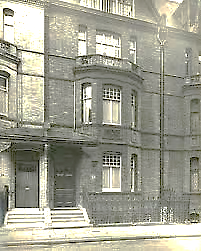                                       Table of ContentsChapter One: The MythematicianThe Astral Blues     5Purgatory: The Latest Edition     6‘Trains and Trails     9Real Numbers     11XIII     12	Horn Book     14Te Deum Alephi    15π     16The Bony Labyrinth     17Autumnal     19Chapter Two: Promixta TheologiaA Roundabout Cosmology     22Faith and Despair     24Selfish Giant (II)     33The Critic as Artist as Theologian:	A Commentary on ‘The Selfish Giant’     35Erda and Wotan     37Osiris     38The Phases of the Moon: A Consultation with Yeats     40A Round     42Chapter Three: Labyrinthia Deployments of the Labyrinth     46The Aleph and Other Things     47The Birth of Labyrinthia     48The Forking Paths and the Zohar     50The Prison of the Prism     53The Water of the Mirror     54The Thing That Wasn’t     55Stanzas for Asterion     61How Certain Is ‘Curtain’?     62My Egyptian Dream (II)     65Theseus, Tithonus     67The Minotaur     69The Wrathful Goddesses     72‘Everyman’ Refert     75Escape from the Labyrinth     76The Forest of Listening     77Lux Aeterna     78Quieting the Eye    81Harmony Lessons     82The Music of the Spheres    83The Music Ends     84Hamlet Revisits Mimesis     85Fire in the Hall of Mirrors     86The Mirror-Man     87With Three MCVs in the Garden      of the Earthly Paradise     88Crossing the Bridge      90The Sacred Monster Stellified     91Chapter Four: The Metansomatosis of Oscar Fingal O’Flaherty Wills WildeThe Circles of the Sphere     93Selfscape, with Topologists and Avatar     94A Conversation with Thomas Martin      100Metansomatosis     101The Astral Ashram     102Krishna the Blue    103Another Charming Chat with Krishna     104The Bawdy Bodhisattva:     Chögyam Trungpa     106More Talks with Trungpa in Utero      107Emptiness     108A Consultation with a Palmist     109On Rock Candy Mountain     111The Jolly Corner     112Karma     114Of Fibonacci Numbers     116The Ascension of Old China Blue     119The Missing Lines     130Prologue to the Epilogue     131Triton Shell Horn     132		                                   Chapter One                    The Mythematician        ∞                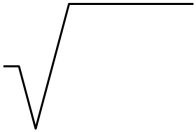                                                     I never could understand mathematics,           and life is now a mathematical problem.                                         When it was a romantic one, I solved it—too well.                                                       [Letter to Leonard Smithers, 17 March 1898]The Eternal Turn (II)                                    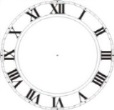 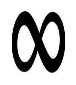 Again I dream I am born again  As Oscar Wilde, exactly as  I was before, hurrah, alas.Some error, made I know not whenOr where, some cosmic clerical  Error, assigned a number to  Itself. When I have run things through,Again into the past I fall.I know what I am going to say  Because I have already said it.  I have already said this. EditThe text? It is too late. The dayHas not yet dawned. To what I say  There is an echo that precedes  The sound, and who knows where it leads?Perhaps into that future day.Because I have said what I am about  To say, it sounds spontaneous.   My voice is not unanimous,Precisely. There is room for doubt.The extra resonance in my voice  Makes everything I say sound double.  Paradise with a hint of trouble.I know beforehand every choiceAlready made, the one chance lost.  So there is omen everywhere.  And when at night I climb the stairI see, as one might see a ghost,Myself, and he is heading down.  Our crossing paths are a design  Things follow. All is as a sign.We learn what we have always known.This is a dream you will forget  Except in flashes of the past   To be. The omens will come last.The sun has risen and is set.The Astral BluesI have become a study in grey.  I see my picture and recoil.  For the robust, full-blooded oilFrom the Old Master’s atelier,Enriched with poisonous metals and  Rare earths, is a blurred photograph  Now—no, a pencil sketch, smudged, half-Erased…! Like a Tibetan sandPainting has the original  Been swept away by the same hands  That shaped it: back to desert sandsThe living eyes blow, tears and all.Dears, would oblivion cure me? Would  The infinitely elastic stuff  Of pre-existence be enough?Plenipotential of the Could,Pleroma of the not-quite-yet?  The virgin glass in which no face   Has looked. It knows me still, my place,And it will not let me forget.To a Thanasian creed, a creed  Of things inanimate as stone,  I would subscribe, and thus atoneFor all the greediness of need.Which of you, in some corner of  Yourself, thinks it not rich to die?  Why? So that you need not ask Why?Again, or again mourn lost love!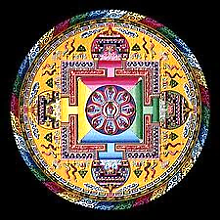 Purgatory: The Latest Edition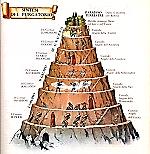         The Spiral Labyrinth1.They have redesigned Mount Purgatory  By twisting its parameters  In engineering space: now there’sA spiral staircase you must, storyBy story, climb past every ghost  That haunts you. Built of jagged granite  By gods who could reshape the planetAs an elastic strip of coast,Or a rhomboid, if so inclined,  The staircase takes you past the Proud,  Past Sloth, Lust—all the usual crowd.A tour, that is, of your own mindIs what you are given: mind turned in  Upon itself: How shallow, mean,  Arrogant, foolish and obsceneYou were! Each Roman Catholic sin,With some perversions in attendance,  Wants you to feel extremely bad,  And say you’re sorry, and be sad.This leads to some sort of transcendence.But there is something tired in me.  A climb is but a climb, spiral  Or otherwise. I hear them call,The steps: One. Two….Infinity.								Dante descends beatricestically and			all-too-instructively from Heaven.2. On the Accounting LedgeYou’ve dropped me behind enemy lines, `   I see, il meo maestro. Is  This cricket? Has it come to this?I can’t tell plus from minus signs.You know that. Do you think it’s funny?   I am alone here, stranded in   An alien land, and for what sin?Your reckless carelessness with money.Your scorn of prudent calculation. 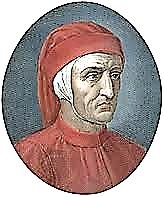   You lived on flights of rhetoric  And impulse. The arithmetic Is that of an examinationIn maths, to you an alien land,  As you say. Your stupidity  In maths helped shape your destiny.It left you with an empty hand.You have been in Purgatory long  Enough. Which way is the escape?  The way you got into this scrape.Correct the answers you got wrong.You must construct a rigorous shape,  A geometrical staircase,  A spiral. At each turn you faceYour monsters…Then, at last, escape?To further Trials, five, six, or seven.  I think not. I am liberated  From you. I will not be berated.Dante, this is—Oh, go to Heaven!3.I did pass my geometry  Exam at Oxford, but just barely.  I think of numbers only rarely.Accounting is a MysteryOn the order of the Orphic rites,  To my poor high-aesthetic brain.  But an accounting full of painIs what I render day and night.No, I was neither good at maths			                           Luckily, I have as tutor in maths a  Nor at religion. So I take				 professional mathematician, Mr V,	   The fork in the road, and I make			                                 to whom I am eternally grateful.—[OW]My way along a pair of paths.			                           You are welcome, Oscar —[Mr V]			                           And I shall have a certain Mr MCV.4.I watch my tortured being flow  Into the soundless wisdom of  The East, that Depth immune to roughWind and water. It fades, that showOf violent bluster we call world: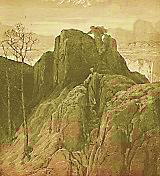   A play that knows not how to stop,  Unconscious as a dizzy topThat has no choice but to be whirled.My taste has grown, what? Atavistic.  I’ve moved beyond the Mother Church  (I hate to leave Her in the lurch)Towards the universal mystic.I come before you as the Fool.  There is no virtue, but I lacked it.  If there’s a wrong horse, I have backed it.So I have put myself to school.To undertake a study of maths  And myths will be my final mission,  To make myself a mythematicianAnd gather in the forking paths.I will re-write my history  And this time not as my own Judas;  And speak a calm more like the Buddha’sIn the autothanatography.Backwards and forwards goes my World Line.  (Mr V—I make no apology—  Has taught me a new terminology.)Pick out a thread, a pale and pearled line,And follow it, in its direction.  But where they all may meet, who knows?  The circles of the sphere will close.My Book ends at their intersection.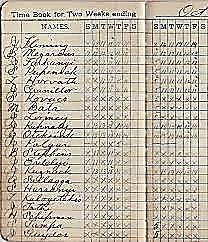 ‘Trains and Trails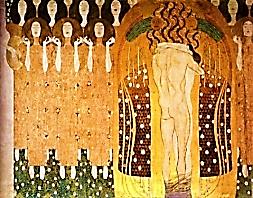 			‘Trains: quatrains.							           —[Mr V]I ride the light; it is my coach.  Powerful are its strong white horses.  Shadows behind me in my coursesI leave; hills glow at my approach.In Boolean numbers and poetic  Tropes are encoded what I see  And hear, moving through imageryAnd music of a pure noeticConsistency. Past, future, and present  Are cards I can lay out upon  A table and see all, or oneBy one; through waning-into-crescentIntaglios-into-bas-reliefs  Of time foreshortened or expanded  I ride the eye-light and am brandedWith blues and joys and greens and griefs!Explosive as Beethoven’s Ninth  (The Scherzo, with its kettledrum  Pulses bounding o’er Kingdom Come),Light as the scent of hyacinth,Electric waves, my astral coach,  Fly me, light’s passenger and made  Of light, as down sight’s sharpened blade,Towards the ever-to-approach.That kinematic flickering  Of hot lamps flinging on the night  Images moth-like black-and-whiteIs my own eyes nictitatingThe world in punctual, jagged streams,  The blanc-et-noir, the chiaroscuro  Of my gone life. In brief but thoroughReview I search the files and dreamsOf mine and many others’ lives,  Then pause like Hermes on a message,  The Herald at a threshold-presage,The eagle poised before he dives.*The mind, a flawed god, fiat-looks  The world into its shapes and sizes,  And yet the world still holds surprisesHidden in corners and in nooksOf what it fails to see to see  The things it does. Light never ceases  To dazzle it, and missing piecesMaintain the puzzling mysteryOf what it all might finally mean,  The world, I mean, so deep and wide,  The world inside the mind insideIts own vast Transformation Scene.*My fiat is not legal tender,  Credit’s a problem, the debentures,  Often enough they fail, my ventures,With letters marked Return to Sender.So, as a God, I would not say  I am perfect, or infallible.  My Let There Be is liableTo be ignored outright, quite rude,I think. My old plank bed appears  Before me quite without permission.  It seems it made its own decision.Friends don’t appear, despite my tears.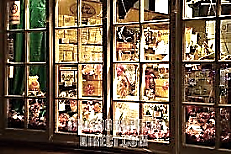 God stands at the pâtisserie  Window, feeling hungry and dull.  He swoons to see it all so fullOf things that will not let Him be. The Transcendental Number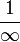 My soul sojourns among the infinitesimal…The asymptotic gauntlet-line is runBy the abstraction of a questing heroThrough the remotest places of the decimalTowards the absolute, the perfect Zero.The expectation truth must disappointIs that this Null can be attained. The truth Of which one cannot make too fine a pointIs that the point is infinitely fine.Nirvana can’t be reached, ‘tis but a smooth,Pure dream of space. Then say all things are One,Dears, where 1 = 0.999.And to the 3 of Trinity affix,Alas, .1415926…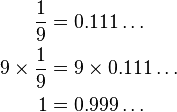 XIII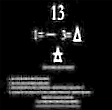 Valhalla burns, and all the smoky  Remains thereof like soma fade.  They leaped into the fire they made,The doomed gods. And I think of Loki,The Thirteenth of the Pantheon,  The thirteenth at the funeral,  Top bunco-artist of them all.(Of course, when thirteen gather, oneOf them will die within the year:  A hard fact whose establishment  To rigorous experimentWe owe. The dead we owe a tear.)  The hangman’s rope needs thirteen turns  Ere it can hold a hanged man’s weight.  Unlucky numeral of his fate!The moon, whom none of this concerns,Revolves, each day, thirteen degrees  Around the earth, and you may count  Thirteen full moons (O fell amount!)In many a year. (Her mysteriesAre ancient, menstrual, feminine,  And as her cycles cycle through,  Hunger to Harvest, she is blueSometimes, and shines a crooked grinWhen she is slowly growing full,  And she grows white, and very old,  And looking down, she is a coldSkull meditating on a skull.)The Zodiac includes signs twelve,  And a thirteenth, concealed from us:  The Serpent named OphiucusInto whose secrets who dares delve?Old Glory, of course, has stripes thirteen  (The thirteen earliest colonies):  Ill omen flapping in the breeze?Its colour should be money-green.Thirteenth Apostle at the Last 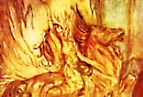    Supper, Judas number. The Persian  As into Chaos the reversion Saw the thirteenth millennium, vastVoid where no star or planet orders  The play of chance. Again, Loki,  The Cain of gods, the one guiltyOf murder: Thirteenth. On the bordersWhere bad luck starts to merge with good,  Mercy has thirteen attributes.  And wise Maimonides imputesTo Judaism, understoodPhilosophically, thirteen prime  Principles. Thirteen prime, turned round,  Is, it will readily be found,						Whimsically called an ‘emirp’Another prime. In a cold clime,						by mathematicians. (Thirteen						is also a Fibonacci number.)High in Tibetan elevations,						                        —[Mr V]  Where wisdom is austere and clean,  Auspicious is this old thirteen,The theme of mystic meditations.(That there are exactly thirteen ways  Of looking at a blackbird Stevens  Has demonstrated. Odds or evens,With loaded dice perception plays.)Now 13 rue des beaux arts gave   Me shelter. If the coach was number  Thirteen, that bore me to my slumber,I drove myself into my grave.Then Coach 13, I bid thee be  My Boat of Ra, of purest light!  Through years and spaces infiniteOh lightly shalt thou carry me!Horn Book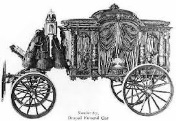 And the Number of his Name 			        is Fourteen 						    A rhapsodic effusion from Mr V						     on one of his two favourite Cantors.B  -  Bellows: The lungs of the organ aloft ♫ Loud as the thunder, as distant and soft.        Bach: Brook, river, cascades from the mountain ♫ Flows into the sea, returns as a fountain.A  -  Allemande: A dancer, German by birth ♫ Grace of the Suites, lightly touching the earth.C  -  Counterpoint: Each line flints off its brother ♫ Each Heaven-bent to outrace the other.        Continuo gives to the voice of the cello ♫ Harmony’s body, a chromatic halo.        Circle of fifths, climbs straight as a rail ♫ Descends as a serpent devouring its tail.H  - Harmony flashes brief and resplendent ♫ From fleeting consensus of parts independent.        Held note: The violin halts in mid-threnody ♫ Letting the harpsichord take up the melody. 		   Horn calling deep from the forest to say ♫ The hunters are closing in on their prey.        Hornpipe: Is peasants, rude in their vigour ♫ Stomping the rounds of a simple dance figure.        Hemidemisemiquavers’ quick little swirls ♫ Circle the flute stops like scampering squirrels!        Handel, whose secular operas taught a ♫ Colleague to ‘operate’ mass and cantata.         Home key the citadel, watchtower the dominant ♫  Sly modulations sapping the monument.        Hallelujah! Gratitude, joy and elation ♫ Tuning fork, tonic, and lungs of Creation! ♫Te Deum Alephi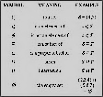    Melismas for Two Cantors			[Here the medium and automatic writer (myself, Mr V) interpolates an encomium of the great German mathematician Georg Cantor, inventor ofset theory. (And Bach, too, was a Cantor, wasn’t he?) Oscar has kindly allowed this clumsy effusion to stand, though it breaches our séance protocol.]Your mind divined, as did your soul,  In countable Infinity,  The equal cardinalityOf set and subset, part and whole.Georg Cantor, what grand melismas  You sang upon set theory!  Devout in Christianity,You raised the Aleph-Child of Christmas—Highest Infinity-Plus-One!—  Above the hard-set features of  Our numbers, in the name of Love,Back to the God who made atoneThis infinite Child for finite sins  Of Man, and God Himself chose you  To spread the Gospel so good and true			                  Mr V, this does not scan. [Oscar]That the World ends where it begins,			                  I was actually trying for a free										                      ballad metre here, I think. [Mr V]In actual Infinity.  Laudamus Cantor Bach, Musician  Cantor Georg, and their clean visionRadiant of God’s great glor-y!					     Mr V sings the last sentence, drawing								 			      out the ‘y’ in ‘glory’ melismatically.In Origin dwells the Creation.  It is an ever-branching throng  Of song-lines leading to one songTo recreate Origination.Bach, divine architect of tone!  Believer in the cantilever,  Whose maze of lucid bridges everCrosses through difference to the One!π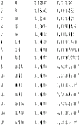 The truth of perfect circle or sphere,  Its imperfections and anomalies,  Makes ‘pi’ of rationalist homilies:It filled Pythagoras with fear,Became a scandal in his other-  Wise perfect circle. One was drowned  For spreading the ugly truth around;Indeed, it is a curious bother.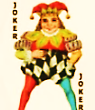 O pi, complex, perverse old pi,  You never end, nor do you ever  Form a pattern. You seem both cleverAnd plodding, and can’t tell me why.You are both unpredictable  And dull in your long random walk.  But are you random? How they talkAbout you, mathematicians, fullOf fascinated indignation,  And how they stalk you, out into  The expanding boundaries of you,A trillion places, each a stationOf the endless crossing and the crux  Insoluble of imperfection  That like a curious infectionQueers the circle, and fills whole booksCarrying things to lengths that stagger us  To find, far out in abstract space,  Some pattern that might save the faceOf the discountenanced Pythagoras.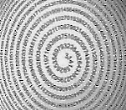 The Bony Labyrinth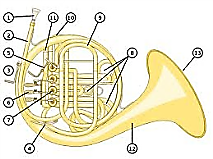     Or: The Spiral of ListeningJ'aime le son du Cor, le soir, au fond des bois.	                    —Alfred de VignyHermetic is the ear’s musician,  Obscure the winding passage of   The hearing we give songs we loveDown birth canals of an audition.A tap upon the tympanum:  Audience granted. Pass the tones  Through a bureaucracy of bones:Into the spiral then they come.Each segment of the spiral is  Assigned its frequency along  The curve: electrified, the songLights up the listening brain with bliss.But what the brain perceives as now  Is slightly in the past, already  Over, or soon to be. Those headyGlissandos, they remember howTheir patterns are supposed to sound:  Present, accounted-for and savoured,  Darkling or glistening, game-flavouredOr sweet. Faint overtones abound,Fan out among the neural cells  As complicated connotations  Too recondite for our notations.The music is a force that wellsUp out of silence like a geyser  And falls back to the stillness whence  It burst, and the enchanted sense  Hears echoes, echoes, none the wiser.Think how entangled are the sounds-  In-themselves with the technical  Formalities through which they callUs, and we hear! They make their roundsAlong the auditory prism, 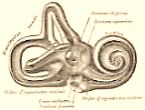   And notes painstakingly put on   The uniform of unisonOr motley of chromaticism.The French horn is a golden ear.  The ear is spiraled like a horn.  And where they intersect is bornThe tune that we were born to hear.Pursue into its inwardness  The spiral, down to its least curve:  Note how it flows from nerve to nerveInto a tiny emptiness,Or a phantasmagoria  Of leptons spinning in the ear,  Or a translation, dark or clear:Le son du cor au fond des bois. 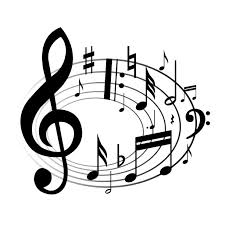 Autumnal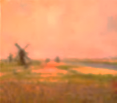 						Addressed to Mr V.Green in the fullness of its days  Spring swells, bursts into summer. The ember  Of autumn, dying in December,Rekindles as the primrose blaze.Red in the fullness of desire  The heart swells till it bursts in love  Amid the primrose and foxgloveAnd crocus flush with golden fire.Soft tongues of beauty, living flames   Sparked into colours by the dawn:   Where has that nameless poet gone,The one who gave you all your names?2.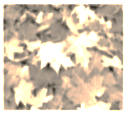 I walk, as one who drifts in dreams,  These woods where maples at their shed   Lay down a carpet of the dead,And to my grieving heart all seemsA kind of pastoral suicide.  The reign of leaves is ending, ever  So slowly; but in truth, it neverEnds, save on the white, wintry sideOf things, whose sides are many. Dear,  We move, and have our being, and act  In sections of the Tesseract,Whilst others know not we are here,Or ever were. We cannot see  The whole wherein a past event  Stands side by side, beneath the tent,With presence and futurity.3.Is there a wistful wit in leaves  Leaving each year for their hibernal  Bank holidays in the infernalOld none-at-all-a-days? It grievesThe anticipation of the vernal,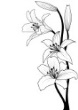   How fat soever be the sheaves,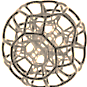   Till it is scarcely one believesThat generation is eternal.All that is strongly said but weaves  The wreath of elegy, to mourn all  The shrivelled children of the kernel,The nothing up the Reaper’s sleeves.As epics into the diurnal  Plunging see forests full of leaves,  So in his helmet and his greavesFelled Hector falls. And the leaves turn allColours, and on roofs and in eaves  Collect, and in one blazon burn all  Away, away. Then the hibernalWhiteness. The blackness in the leaves.4.But, Dear, you see my autumn crepe!  Recall the Tesseract of me,  And that another side is free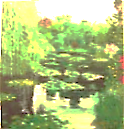  And in a different landscape. One part is gone, a broken wing,  For-Ever-Grief—while one reposes  Upon a lawn, breathing the roses.My Dear, come see me in the spring!
______________________________________________________________________Note by Mr V:No mathematician, Oscar nevertheless learned from me such terms and concepts as the tesseract,and put them to his own uses. ‘Tesseract’ (from Greek τέσσερεις ακτίνες, ‘four rays’) is a term coined by the brilliant bigamist, mathematician and engineer, Charles Hinton, in his book A New Era of Thought (1888), to describe what in geometry  is to the cube as the cube is to the square, an eight-cell regular octachoron or cubic prism, a four-dimensional cube, or, as it  is sometimes called, a ‘hypercube’. (It is, as well, one of the sixconvex regular four-polytopes.) It is said that a man went mad trying to make sense of thisfiendishly complicated geometrical figure. Wilde appears to see this ‘fourth dimension’  as Time. It is worth noting, as well, that any corner of a tesseract has four perpendiculars.                           Chapter Two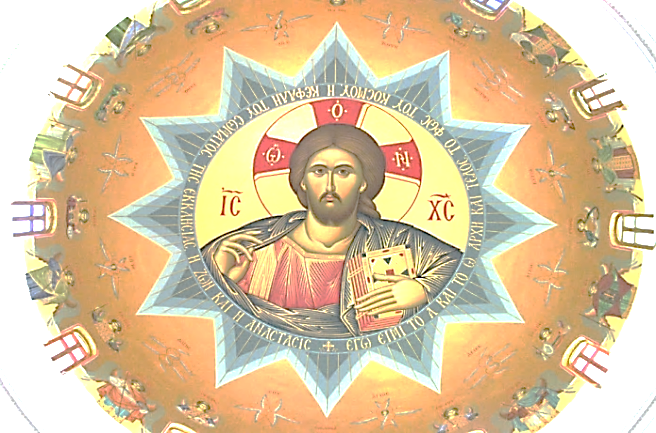 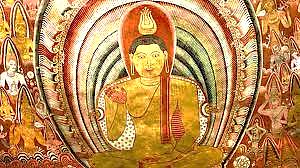    Promixta Theologia  The prisca theologia,  The philosophia perennis…  Many have never been to Venice,  But all are in one Gondola.A Roundabout Cosmology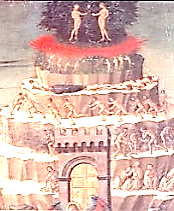 1.And then the pivot of a comma  Spins me about, and I return  To C.3.3., and there I burnIn tinsel fires of melodrama,I am in Hell, nor am I ever  Out of it, and by the same token  By which Eternity’s stained, broken,And pieced again (as by a clever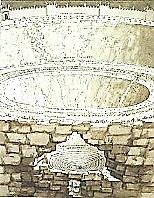 Craftsman) in what the eye sees as  White swans against a sky of blue,  When a warm wind blows gently through  The meadow, ruffling the green grass,I am in Purgatory, am always  In Purgatory, by the same token  As who shall heal a promise brokenI walk the long, memorious hallways,I am in Heaven perpetual  By the same (is it the same?) token,   Awakened now, and my fast broken,I find it hardly bearable,At times, this sorry Paradise,   For the sad secret of salvation   If you look hard, is resignation,Writ in ice-crystals in its eyes,Despair is only hope fulfilled,  So with its selves my soul debates,  Lingering by Saint Peter’s Gates,So the same soul of mine that willedIts way up from the lower realms  Is not the same that sees the good  Points even in the savage wood,Rebellion gathers, overwhelmsA soul that doubts this is the best,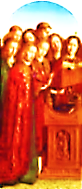   And the redundancy of stasis  Becomes the Luciferian basisOf renewed longing and unrest,As if there had to be a fall   From grace, as if there were a Schedule,   And now Hell is a burning red jewelAnd a sidhe-cry and Siren callThat slices through the sound of harps  And psalteries and cold, hymning voices  Like mad despair, sick of its choices,Chromatic accidentals, sharpsAnd keen augmented fifths arouse  In me, a critic always, even  In Heaven (especially in Heaven!)A lust to join in Hell’s carouse,To be there, or to have been there,  So I have always been in Hell  When the past drowns me in a swellOf guilt that comes from everywhere,But it recedes, the whelming sea  Of grief, the salt regret, again  I am, and will, I think, remain,Upon the Mount of Purgatory,For in real Hell or abstract Heaven  I am someone else, here only I  Am what I am, eternally,It seems, when it is half-past seven,The Phases of the Moon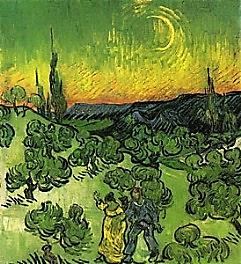       A Consultation with YeatsWhat is it about Thirteen and FourteenThat so compels me? They are where you are.Or somewhere in between them: they are phasesOf the interior moon that guides and governsThe migratory movements of our souls.So what the spirits said to George is true:				Yeats’s wife. One of the fruits of her The soul does have moon-phases twenty-eight—			many automatic writing sessions was Or is it twenty-six? At full and dark					Yeats’s esoteric book, A Vision.—[Mr V]There is no human life. In the twelfth phaseOne lives and dies a hero’s rôle, like NietzscheOr Hector—even, a little bit, like you,When your astounding folly gave your lifeThe purple of tragedy, not quite your size.You were, or you were meant to be, a manOf action. Then, the action… So I amBetween the thirteenth and the fourteenth phase?Your hero days are past. Weak as a wormYou have become, and there is war within you.I read this in your ‘Phases of the Moon’:‘The soul begins to tremble into stillness,To die into the labyrinth of itself’.My soul has trembled into stillness suchAs you perhaps could not imagine, Yeats.And I have died into the labyrinthThat is my self: it was an empty place,And, like all empty places, full of ghosts.And now I do it all again, the trembling,The dying, the stillness and the labyrinth…This time you can escape, to Phase Fifteen,Where spirit and symbol become absolute,And Choice and Chance are one. Here, in the realmOf poetry, vanishing is fulfillment.Then, I suppose, I shall ‘pern in a gyre’.And what will be your next phase, may I ask?I lay them out before me like a packOf cards. I shuffle and reshuffle, and stillI cannot quite decide. What do you think?I think you’d look quite dashing in a Twelve.Please give my best to Mr Africanus.					Yeats’s guiding spirit, Leo Africanus.—[Mr V]A Round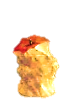 The Apple of Self-Knowledge is  Riddled with worm-holes through and through.  These tunnels give us access toBoth past and future, passagesThrough Space and Time the Imagination’s  Free to take where it lists. A hunger  It feels to grow both older and youngerThan Time itself, expatiationsIt craves that make it dwarf all Space.  But where does all this lead, and when  You move beyond all Time, what then?Where is your hour, when is your place?Old things no longer know you, never  Knew you at all. Imagination,  Eternal Exile, has no nation,Doomed to its liberty for ever.Things mock our child’s nostalgias,  Old haunts and faces now estranged,  And all is changed, and all is changed,My Dears, and nothing’s what it was—Nor what it will be when the One  Who boasts, Behold, I make all things   New comes around again, and singsOnce more that old refrain, and boneWith bone is back together stitched  To act in Resurrection’s latest  Production, and the least and greatestAs if from a long sleep bewitchedAre roused to play their parts again.  All things being infinite, you see,  Infinite, too, is the ennuiOf shuffling bits of where and when.And fiery John of Patmos, too,  May yawn a little, when at last he’s  Obliged to play EcclesiastesAnd find in newness nothing new.                                                    Chapter Two                        l                         al a b y r i n t h i a                               b               h                                 y          t                                    r    n                                      i                                  r     n                                y          t                              b                h                           a                      i                        l a b y r i n t h i aDeployments of the Labyrinth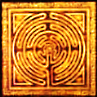 1. InscriptionTHE DEVIL AT THE ENTRANCE ISN’T DANGEROUSTHE SELF WITHIN, THE CENTRAL SELF? A STRANGER. THE ANGEL AT THE EXIT IS NO ANGEL.2. Enter MCVBe calm. There is no exit from  The Library of Babel’s maze.  From aisle to aisle you move, and grazeUpon the  books till Kingdom come,Which it will not—save in this version.  Remove it from the shelf. You see?  ‘Kingdom comes in three-thousand-three’.A mistranslation from the Persian.The riddles beckon, and one delves.   As I have written in a book   For which you shouldn’t try to lookOn the infinity of shelves:MCV MCV MCV MCV MCV MCV  MCV MCV MCV MCV MCV MCV*MCV MCV** MCV MCV MCV MCVMCV MCV MCV MCV MCV MCV						Quoted in MCV: The Autobiography.*  An acronym:  ‘Marcel Chérit Vinteuil’. A message from M. Proust.**  One-thousand-one-hundred-five, but only in this instantiation.     Can also be construed temporally as 11:05, but only antemeridian.		 									MCV… Any relation to you, my Mr V?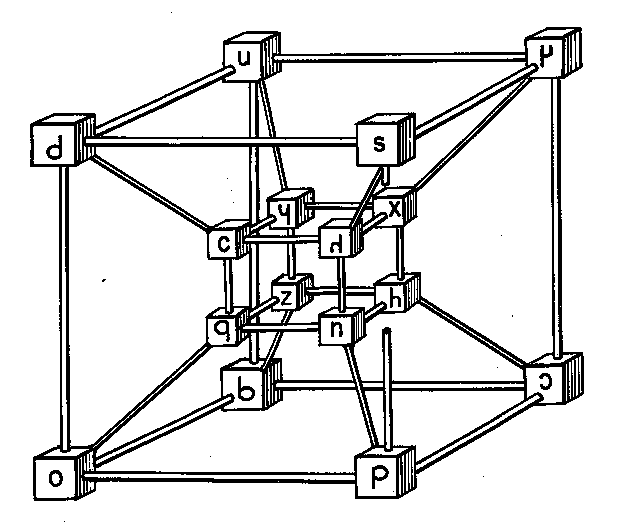                                                                       Mi casa e su casa.The Aleph and Other Things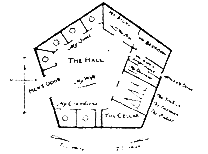 By elegantly and accurately dreaming, a young, near-sighted Argentinian author (de)materialises before me.Out of an infinite number  of incompossible Borgesii, he is the one who happens to appear as a semi-fictional				   character in a poem by Oscar Wilde. Or does he?				   	 The author has asked to be identified							              in the text as ‘MCV’.—[Mr V]							Among the particles, one particle					 MCV appears in a wizard’s robe, black as night.  Contains the others, all of them.			  Some call him Aleph. Some say Shem.Chapter and clause, to the least article,Is there, of particles and laws.  I saw my own face in it, and  My bowels, as well, saw from left-handAnd right-hand, fore and aft. No lossIs suffered not retrieved elsewhere,  Though perhaps very far away  And inaccessible to-day,Perhaps for ever. Need we care?Why is it not enough to wander  In wonder through the labyrinth  That in a temple on a plinthIs laid out for a god to ponder?Though you may think yourself behind  Doors, you in fact are on a plane  Projected, in a square. In vainFrom Aleph’s hyper-cubic mindYou ‘hide’: he sees your face. He sees  Your entrails. Fail to understand  This and you are trapped in Flatland.Who sees not, him the Blind Ones seize.								The wizard gear is put aside and we sit down together*								on an old-fashioned chintz divan. We are in MCV’s								library (which is technically infinite), cocktails in hand.The only bridge to Shangri-La  Is a staircase stretched laterally  Across the abysm. This will beThe maze that guides you to Trungpa.				The Birth of Labyrinthia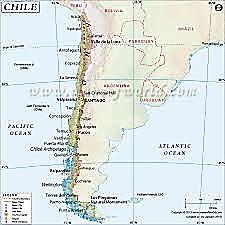         as Told by MCV 1.		Chile fell into civil war  And self-seceded, west from east.  Chile, as such, is now deceased.There are two where one had been before.East Chile has its east and west.  These fight, as east with west will do:  East Chile breaks itself in two.The reader can divine the rest:West Chile, with its west and east,  Comes to the same result. Now, four  Countries where two had been before.(Not that this matters in the least.)Never is donned the irenic robe  Of international community,  From which the countries feel immunity,For each is bitterly xenophobe.This mad mitotic trend for years  Goes on, and each seceding land  Has narrower territory, andProportionately, the frontiersIncrease their territorial share.  Walk, and you cross a boundary; stand,  And straddle. There’s no room, no land,Only the borders, everywhere.2.How name these subdivided lands  After so many iterations  Of east-west subdividing nations?With so much little on their handsSome poets suggest names like ‘Rose  West Eastern Chile’, ‘Lily East  Thrice-West’, the name increased The more, the less the country grows.On the street’s eastern side stands one  Nation, and on the western side,  Another; across the street’s Divide,The no-man’s land, fire mortar and gun.Some lands insist on numerals  Based on the Dewey decimal system.  The Founding Fathers, in their wisdom,Named one land (seized, some say, on falsePretences), ‘PR823  .J5 7325.’  Another name’s a Boolean hive:Those noughts and ones spell sovereignty.3.Born out of so ingrown and vexed  A microgeopolitics,  The bickering Labyrinthians mixLike strands of a disputed text.To list the burgeoning names, with lower  And lower national populations,  Of these proliferating nations,The Encyclopaedia of Nowhere Has been compiled: a ninety-nine-   Ton-tome. After much legal battling,   The Book is laid down open, straddlingA dozen countries, on its spine.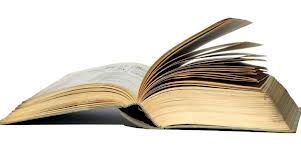 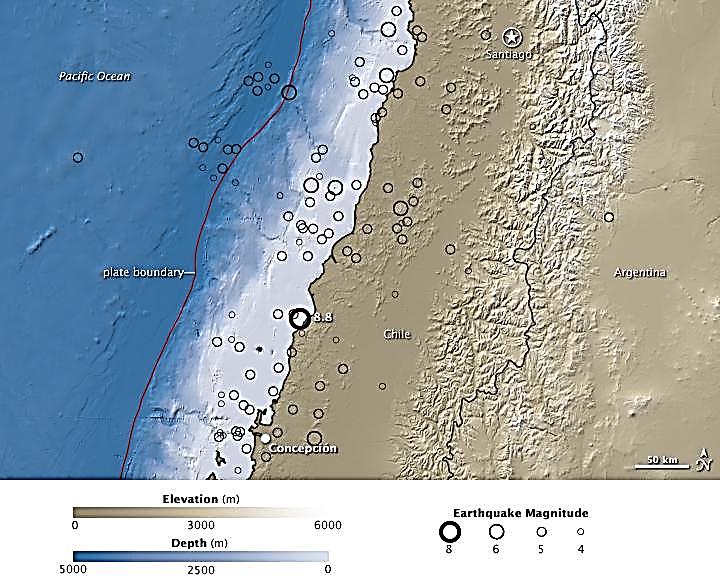 The Forking Paths and the ZoharBy elegantly and accurately dreaming, a young, near-sighted Argentinian author (de)materialises before meout of an infinite number  of incompossible Borgesii, He is the one that happens to appear as a semi-fictional				   character in a poem by Oscar Wilde. Or does he?				   	 The author has asked to be identified in the text as					             ‘MCV’.—[Mr V] Hmm. Any relation to you, dear?	You never wrote the book you should			            We are sitting in MCV’s library (which   Have written. Thou of little faith!			            is technically infinite), cocktails in hand.  Oscar, my dear, you are a wraith.I am writing you. You are quite good.You know you were almost always right.—  ‘Almost’? I see a falling off,  Apostate! It’s praise, not a scoff.It takes but one mistake: Good-night!I have not made enough mistakes,  I long to make outrageous ones.  You speak my language now, for once!Yes, make as many as you can:You may end up where none has been.  And if it is a luckless place?  No matter. We both know the raceIs not to swift or slow. To winIs to lose opportunities  To fail in a magnanimous way:  For poetry this wins the day. Explore all possibilities—Oh infinite possibilities!  There is a place where polymaths  Wander like fools down garden pathsThat fork into insanities.And in a parallel dimension  You are the Chinaman who spies  For the Huns. I’m the one who triesTo open up to you the intention,Unfathomably deep, of your  Forefather’s garden, in which grew  The Book it was. You never knewUntil I told you that, beforeYou thought to ask, you were the scion    Of one who seemed a failure to    His family, even to you,But was a visionary Lion.Well, he was infinitely clever,  That much is obviously true.   I owe my happiness to you.Never shall I forget you. Never!And here you take a pistol from  Your pocket and shoot me. The name  Of the ‘ammo’ depot is the sameAs that of the town to which you’ve come.You were successful. Headlines tell  The Kaiser’s men the place to bomb.  With an inscrutable aplombYou will wear the noose. You have done well.My death is penance, and it is  An act of gratitude, and love.  But meanwhile, in another ofMy multiple realities, I am a minor character    In a book written by a ghost.   There is a story, almost lostIn the sub-plots, in which I, sir,Am the author of this book. This part  Is the key to the whole structure, and  Disproves that you had any handIn the making of this work of art.In this thread I am the narrator:   ‘The stairway spiraled roundabout.   As I looked down, while leaning outOver the trembling banister,‘My father’s corpse went falling by.  It had been falling many years,  Skeletonised. I watched my tears,A few drops, like rain in a dry‘Climate, fall after him. They will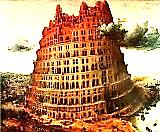   Evaporate within the hour.  Above, the stairs of Babel TowerShrink into the Illimitable’.I am that father, am I not,  Falling into his past again?  A corpse that falls and falls… And whenHe lands, he wakes—is that the plot?—In C.3.3., and watches, this  Time, as he looks over his own  Shoulder as he looks over his ownShoulder as he looks over hisOwn shoulder  Do you feel it, then,  The turning screw, the winding stair-   Case? and sees what he’s writing there:Born you shall surely be again.So I have brought you face to face  With the infinite. There’s nothing Greek  About it. Can one even speakOf it, let alone give it placeAnd time, or any pleasing shape?  And yet you frame the Infinite  With elegance, you make it fitInside an image, a landscape,A looking glass, a labyrinth  Or labyrinthine garden. Why,  You almost set InfinityUpon a fluted marble plinth!3. The ZoharThis version has it that you are  A man who is obsessed, so much  So, it is all you see and touch:I mean the false coin, your Zohar.You wake, and there is the Zohar.  You dream Zohar. You hear him call.   You paint the Zohar on the wall.It is the Self you think you are.Your vision becomes, finally,  Spherical, and the great Zohar  Stands in the centre, a dark star,And front and back at once you see.What can you do now but go out  Into the desert that you are    And fix on the great god ZoharYou will for ever think about?And now you are the great Zohar:  You are the look of the Zohar,  And what is seen by the Zohar And the Zohar of the Zohar!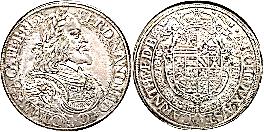 The Prison of the Prism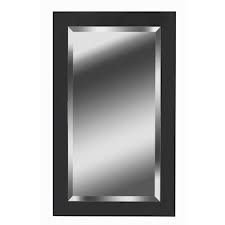 MCV:You know all things to be illusion.  Mirrors and fathers multiply  As they disseminate the lie,And yet you cling to your confusionAnd worship the abomination  That is the mirror that you place  Upon a shrine, to see your faceAdoring its own adoration.How paltry is mere symmetry  When every pleasing shape you see  Is ruined by Infinity,Which says, To be is not to be!When I look in the mirror that is you  I am startled by the absence of my own  Reflection. Is it hidden by a stone,Or in the air one can see only through?The Water of the Mirror     MCVThe punishment reserved for facile poetsWho, on a thoughtless reflex, liken mirrorsTo water, is to suffer absoluteImmersion in the truth of metaphor,Animal baptism by night and day.Beneath the surface of a pond you catchFish with your bare hands, and you eat them rawLike any beast. They squirm repulsivelyBetween your teeth, and sometimes they escape.Your mouth emits curse bubbles: gargled partsOf speech rise to the surface, where they popInto the glare.                        The water is your drink.And yet, because it is the elementIn which you move, and have your shadowy being;Since when it goes, you, too, must disappear,You are, in essence, drinking your own blood,Consumed with that which you are nourished by.(In darkness, your continuing existence,A parenthetical consistency,Is an hypothesis the metaphorEntertains purely for its own amusement.)O how you hate the birds and the gazellesThat lap your precious sustenance away,Hastening the arrival of the hourWhen, on the hottest day of the dry season,The pond evaporates, and so do you!No longer does the instant fire of lampOr sunlight spark a pair of dazzled eyes.Somewhere far off they fall, two drops of rain.The gilded metal circle on the wallIs pure xerosis, cleansed of you. FulfilledBy emptiness, the frame is now the image:The ourobouros. Serpent self-enclosed,It curves around an undistracting blank.The Thing that Wasn’t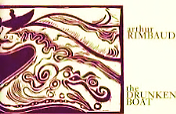 1.I waft, I float, I dawdle and linger  Here in the In-Between; for being  Nowhere and everywhere is freeing,Somehow. I needn’t lift a finger.My ‘Boat of Ra,’ steered by a thought,    Is something of a drunken boat.   Look! Lazily reclined I floatDown a canal, past Angkor Wat.I have no promises to keep,  No obligations to be met,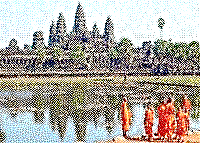   And no appointments to forget.I can do everything but sleep.2.For the dead have no place to lay  Their weary, immaterial heads.  The clouds make unreliable beds,There is no night, there is no day.No, an eternal wakefulness  Inside a dream that lasts for ever.  When the last human tie you severWith those you cared for, you are lessAnd less attached to any place,  To any person, any time,  A stranger now in every clime.And none can even see your faceAnd say, I do not know this man.   They do not know they do not know you.   And everything seems far below you,All the spread landscapes that you scan,For you are looking from a cloud  That drifts along, your floating home,  And watch the hurried humans comeAnd go in darkness like a shroudThat covers them, of ignorance,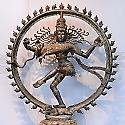   Of pain and pleasure, hypnotised  By moments so soon vaporised:Gone at a single gamma-glanceOf Shiva, he for whom the Ages  Are counted by the second-hand,  And rise and fall of sea and landAnd Empire, those tumultuous rages,Are as a little puppet-show  Of lantern-shadows on a wall.  All these futilities appalA spirit, nowhere do they goAnd nothing do they come from, all  A microscopic business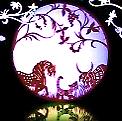   Of tiny furies, meaninglessBuzzing of flies that hover and crawlOver the body of your lover,  Left in a shallow grave somewhere  Deep in the woods, and you are there,You helpless phantom, weeping overThe helpless corpse with phantom tears,  And this shall never be forgot,  And never shall you leave the spot.Less than a minute are the years.For you there is no time, but wake  Unending, and no opium  Can rescue this insomnia fromItself. It is a frozen lakeIn which the faces of the dead  Just underneath the surface stare  Up at you, asking you to care:We lived! We were! You want a bedTo sleep in, sleep away your death,  A bed for endless sleep, and sound.  But it is nowhere to be found,Above the clouds or underneath.The now in which I speak: unreal. 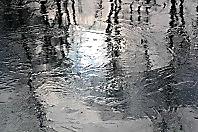   Unreal the passion, life or death,  A rusty sword without a sheath,A buried coin, a cast-off wheel,Unreal, I say, unreal the pain,  The things you think you love, unreal,  Unreal the feelings that you feel,An orphaned mind outside its brain,Your thoughts are not real, and your senses,  Shadows of wits that once saw light,  Heard songs, and parsed the black from white.And all the verbs have lost their tenses,No ‘was’, no ‘will be’, and no present,  For where you are now is not now.  Do you begin to fathom howIt is to be a thing that isn’t?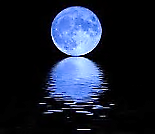 Stanzas for AsterionThe cursed are sacred, they are set  Apart. They wander lost in rooms  That have no house, and darkness gloomsOver the floors a spreading net.He came for you, he kept his pledge,  And from his hand your head swung free  Of Gordion-knotted intricacySolved by the simplest, keenest edge.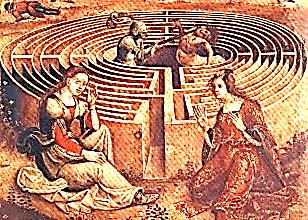 How Certain is ‘Curtain’?       Or: A Door, a Jar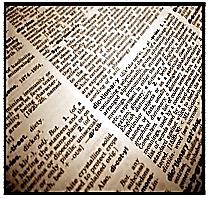  A Philological Tragicomedy	Hermes leads me through a labyrinth of words.1. Open the curtains, dear. Let pass  The coaches and the clouds awhile.  Here is a tale to make you smile:A story about words. If asA philologian I may speak,  The etymology of ‘curtain’  Is veiled behind a weak, uncertainVulgate translation of the Greek.					           Which in turn renders 					             Heb. yeriah in Exodus. Cortina means, in classical  Latin, ‘cauldron’, diminutive  Of cortem, from which we derive				                       Derived in turn fromThe ‘court’ in ‘courtyard’. (Thus the ‘fall’			                       cohortem (nom. cohors).Of language brings a faint recall  Of etymology.) In Greek, ‘curtain’  (Aulaia) connects with a certainCustom: not using doors at allBut rather curtains opening  On courts, as much as possible  Allowing the house to breathe and fillWith air, and what the breezes bringInto it of their cool, with fragrant  Hints of a bright Athenian day.—  ‘Curtain’ is but a silly say;Consider it a semantic vagrant.A cauldron serving as a door!  We’ve much to thank confusion for,  Like those illusions we adoreUntil found true, and thus a bore.2. The King, the Door, and the AssassinsThe door is thick (with walls to match)  As the rooms lodged within are deep,  And has compartments spies can creepThrough on their intramural watch.This makes the door a kind of room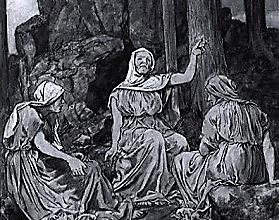   Large enough to store, in one chamber,  Cauldrons with oil or fragrant amberFilled; in another, at her loom,A Norn is spinning out a cloth  Embroidered with a tragic story,  Which some might call an allegory:The Angel Turned into a Moth.An eyeless Norn the pattern feeds.  From sister Fates she brooks the schism,  Feeling her way by algorithm,The writer, not the one who reads.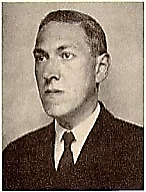 So thick a door has its own walls.  Through these a fricative sussuration				         Like running water’s circulation					      Of rats down intramural halls				                   Scurrying provides a score of rushed  And hurried whisperings, as of some  Omen of dire events to come.And they will not quelled or hushed.Behind the walls are other walls,  And behind these, the Old Ones wait.  Nothing’s more ancient than their hate.They bide their time till Master calls.They are off-coloured. Red-ed, blue-lue,  Green-reen: Colours for ever fleeing  Themselves, they so abhor their being.They give their hate the name CTHULU.3.The King who broods within the walls  In one of myriad rooms (the palace,  Dear, was designed, with subtle malice,As a maze, and ghosts walk the halls),The King who drains his cup and laughs  For one insanely barking moment  And then declines all further comment,Numbed by the Rhenish that he quaffs,Is on all sides by foes surrounded.  Ah, the Great have great enemies!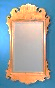   He squeezes his mind’s eye, and seesSome stones unturned, no fears unfounded.The King is in a parlous way  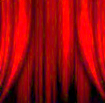    For he is trapped, besieged by mirrors   That multiply him by his terrors.They own his mind. He is their prey.The assassin in the door is dazed  By thump of treadle and rush of rodents,  And by a maze of chambers so denseHe wanders lost and slightly crazed.The assassin in the walls is guided  By priests to a small entrance whence  He issues, knife in hand. His senseOf orientation a decidedTurn for the hapless takes, however,  For where the hidden King may be  Is anyone’s theology.This murderer, too, is lost, and neverHeard from again. For there are many  Spare spaces in the tombs inside  The closets where a ghost may hide.For such, may Charon waive the penny!The King could sometimes wish his killer			  Might find him, and conclude the endless   End-game that so torments him, friendlessAnd weary. From behind a pillarHe dreams him springing with the knife  And writing in his willing throat,  To end a play not worth the groat, A bright red finis to his life.4. So I ‘draw-to’ this cauldron-curtain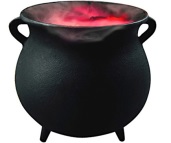   Of words and all therein contained.   I hope it was not well explained:One wants things thus, a bit uncertain. Theseus, Tithonus   In Astral C.3.3.1.How many quests is Romance made  Of? How many mazes are there  In the House of Mazes? Climb the stair- Case in its spiraling, past the jadeMonkey simpering on its plinth  Again, and again pass the jade  Monkey: the charm begins to fadeOf living in a labyrinth.So many stairs to climb, and quests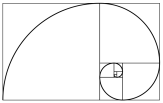   To question or to quest, that is  The question. There is deep unease, Arthritis in the knees, the guests—The guests!—have long since gone, and I?  I am your charming host, Tithonus.  I bear my house, its creaking onus,With shrinking strength, and dimming eye.I am the weary master of  The mazes, and their slave. My heap  Of questing-trophies I still keepIn a room several floors above.There I am, sitting by myself.  They’ll never find me here in this  Attic. My Don Quixote isLooking sad up there, on the shelf.*Once more, dear friends, into the maze!	  Is getting lost perhaps the only way				  Out of here? It will be a lonely way.				I still must serve so many days,So many days, so little time!  It is not gentlemanly to rush.					  Nor yet to beat about the bush,					When burning. Ah, these walls, this lime!The Minotaur 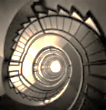 Or is he something different,  This creature waiting in the centre?  One part of him is a young renterUsed and discarded, perhaps bentOn vengeance for my having shown him					  Glimpses of a world not his own,  Spoiled now for his, stranded, aloneIn the sea back to which I’ve thrown him,Now alienated from his kind  And to the Paradise he’d known  Denied re-entry, twice-alone.(All this takes place inside my mind!)Parts of him are my family,  It may be: Constance and my sons.  A good husband and father once,When I pursued debaucheryAs if it were my Holy Grail,   I quite forgot them, gave them not  A thought. I left my wife distraught,My sons neglected. And I fail,Even now, to understand just why.  The monster is the unhappy life  My helpless sons led when my wifeCould find no reason not to die,When they were left to the cold care  Of relatives who punished them  For my sins. For this I condemnMyself to climb, stair after stair,The spiral of my guilt, to thread  The maze of my indifference  To loved ones. Acts that made no senseNow make that nightmare sense, that dreadYou’d feel, trapped in a prison-maze    Of the kind drawn by Piranesi,    Cruelly, rigorously crazy,And infinite are the crooked ways,And not one way leads anywhere,  Or leads you back to where you started,  A wilderness that can’t be charted—And the monster waits hidden there.Clutched in its hand there is an ace  Of clubs, or simply a club, or say,  A card left at a club one day.It knows its way around the place.I know it keeps its hungry den  Somewhere inside. I hesitate  And hide until it is too late.The nightmare must come round again.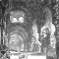 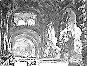 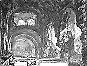 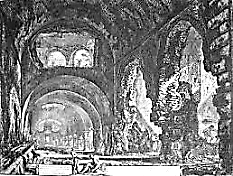                                                                          The National Flag of Labyrinthia.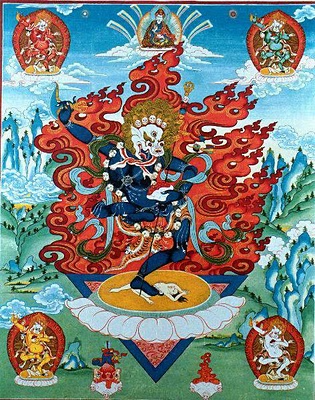 The Wrathful GoddessesFirst, the Wrathful Gods, dancing like Shiva, with horrible faces,gibbering Queensberry faces, pursed-lipped Justice Wills faces,mutton-chopped jeering Cockney faces, horrible, oh horrible! Then the Wrathful Goddesses, and all of them are aspects ofthe damage that I did to my poor Constance: shapes of guilt!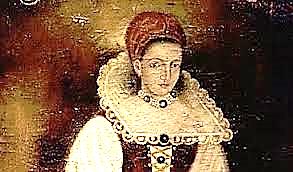 A vampire, bleeding from her loins!Pregnant and bleeding from her loins!Then shall I call you Dragon Lady,					    Daughter of Draco, or Dracul,					  A whispering, seductive ghoul‘Mid trees, in a wood drear and shady?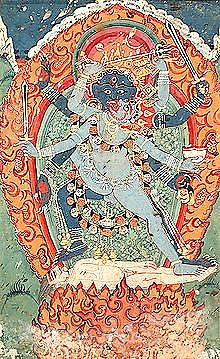 Kali, tongue lolling, dancing a bone-shakingdance over my sprawled, lascivious body as Ilie in bed with a young renter—the walls shake,the world shakes, my brain shakes within my skull! Then shall I do as the Bengali   And make of the dark goddess my   Madonna? For I have caught the eye Of the annihilating Kali!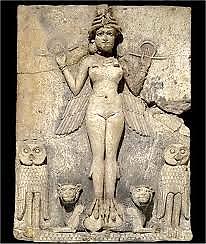 Horrible goddesses of the Underworld, decaying blackcorpses of prostitutes exulting over my humiliation!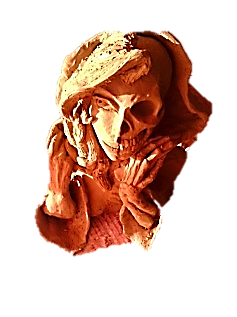 Shall I call Hel’s decomposition  Black Resurrection, shall I call  The gangrene of Ereshkigal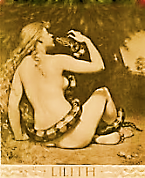 Beautiful, and a Heavenly vision?Now, beautiful Lilith—or is it Alfred Taylor in drag?— approaches. She is beautiful and pale and forsaken,and full of little hungers! She has a serpent’s tongue!Come, Lilith of the witching smile!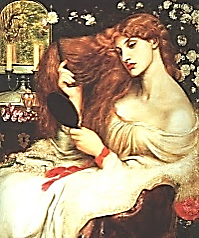   The lila of the lily be  And lotus of the Mystery.Illude me with your charming guile.Ill there are many who have known   Those charms, O Belle Dame Sans Merci;  Many the dead. The MysteryWill not be still, it thrills the bone!You are the goddess and the demon,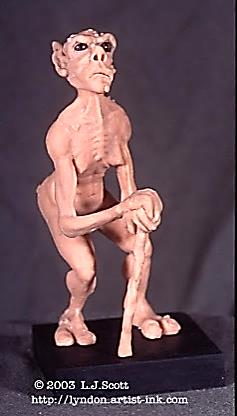   Betrayed for-ever for another,  The monster Grendel’s monster MotherYou have become, and no man’s lemanBut a devourer of man-flesh!  You are coming after me! You flare  Your nostrils as you snuff the air,You want my blood, you want it fresh!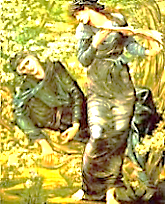 Now it is a beautiful young Artemisian girl, slim-hipped, with a face uncannily like my Bosie dear!Sly Vivien is Lilith now.  Me, Merlin, she has coaxed dark treasure  Of magic from. She waves the measureAnd weaves the hands, until somehowI am imprisoned in an oak.  I can see only her, and she  Alone can see me. Doomed to beThe victim of my foolish strokeOf whim, of love (and none-too clever),  ‘Twas I who taught her all she knows,  Enough to bring me to this close.I am a prisoner here for ever!The inner walls of the oak are slowly closing in onme. I will be crushed to death over and over again!Except that in the Oghum script…  What is it in Brythonic, or  Could it be Gaelic: oak is door,Duir. This trap may yet be slipped…And now the interior of the tree begins to resemble an illustration by John Tenniel: amI in Alice’s Adventures Underground?This oak tree, that is, has a door.  I look around: ah, there it is!  A cat-door. Shall I be Alice?I’ve been as small as that before,Quick business for a man turned cat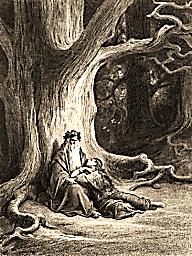   To slink through a tight aperture,  And so escape. But am I sureIt is as simple as all that?Alice stands in the door, very, very small, butI suspect she will grow tall at any moment.Am I inside a bigger tree,  The World-Tree? You’re a horrid man,  But I shall help you if I can.Quick, through this door! And I am free.Free to be what? I have escaped  Because I am small and thin, a ghost,  A hungry ghost! Free to be lostInside the twisted soul I have shaped!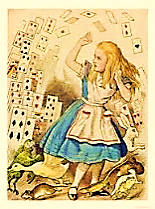 ‘Everyman’ Refert				Knowledge returns, and has the last word.Help, someone! Help! I have no food!  I am a Hungry, Mouth-less Ghost.  Knowledge, help me, or I am lost!I am so sorry I was rude.
Every man I wyll go with thee   And be thy gyde, in thy most nede
  To go by thy syde.—(You do mean need?)  				I know the way. Follow thou me.Escaping from the Labyrinth 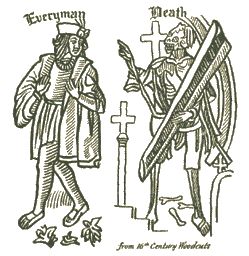 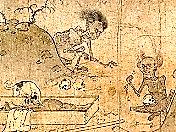 These walls are blankness washed with lime  And I can find no passage through.  Where is the Aleph-gate, where doThe spiral stairs begin their climb?						I seem to hear the voice of OrpheusThe origin that rhymes with sin.						echoing down the cavernous hall.  The fortune made so soon unmade.  The forward step, the retrograde.The sin that rhymes with origin. Selfless Poet, where is the gate?  I think I will be lost in here  For ever if you don’t appear.You have lost time. Is it too late?Follow me, I will lead you out.  You will not turn and look at me  And leave me here eternally?Trust me! There is no time for doubt.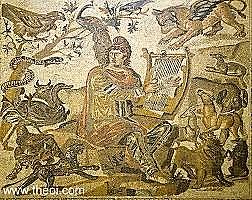 Quieting the Eye      							The Voice of Anthologoios.1.Be blind awhile, and listen, dear.  Your eye has done you much offence.  Lay black crepe on the hungry lens.Let Beauty enter through the ear.Let the acrobats of vision rest,  No more upon the retinas  To dance their hand-stands for applause.Let colour drain into the West.The prism that has broken light  A million ways to feed your eyes  Let break, that all the hues may riseBack to their Heaven vague and white.Accept the music of what is  Into the blind and cradling ark  Of listening, where Truth is darkAnd sheltered from all images.The music feels its way along  The labyrinth. By feel it knows  The furniture of nerves, it goesThe spiral journey of all songThat wants to build into the joy  And soft explosion of its power  To make a blossom of an hour.It is not still, and does not cloy.Nor is the ancient music gone.  Great Memnon sits upon his throne  Built of cool ratios of stoneWhose architecture sings at dawn.Music is the link, isn’t it,  Between the Mathematical—  The expressible—and the Mystical,The inexpressible infinite?And wasn’t it a Cantor who  Equated the Aleph with the Lord?  A Cantor, too, who set the WordTo music infinitely through-Composed, as it were, intricately   Deep as it is perspicuous,   Yet filled with soul? Yes, hear it thus,Theomathemusically.2. Pythagorean OrpheusVision finds sanctuary in time made rhythm.  The auricular nerve vibrates in unison  With Orphic strains, and ear and harp are one.The spark of joy leaps the synaptic schism.	He tunes the music on his giant harp  Of myriad strings, each string a particle  Or wave, on staves multidimensional.In neutron flat or in electron sharpThrough the star-eaten body of the dark  The fugue of matter and energy pursues  Its trillion courses, bent to split and fuseAnd split again to fractions of a quark.The lowest octave of a stone he plays;  And in the sopranino heights of space  In fiercest notes, each with a Shiva-face,The furious descant of the gamma rays…Everywhere wave-functions decohere  Symphonically in whispering, roaring, sobbing:  Basso profundo of the black hole throbbing.Flute notes that keep their distance, although near.Our lives and deaths vibrate across the strings.  Pythagorean Orpheus orchestrates  The Vast from its minutest quantum states:He is the infinite part-song that he sings.Harmony Lessons							The Voice of Anthologoios.Pythagoras studied well the intervals,  And reasoned out the rational harmony  Of unison, fifth and octave. But when heHeard cosmic harmony, his ears played false.He shied from the alien interstellar reaches  Of the overtones, where crackling dissonances  Perform chaotic microtonal dances;There, eardrums shatter as Shiva booms and screeches.(Students of harmony were the Chinese,  As well. They knew the chord built on the third.  But the Emperor forbade it, for he heardIt as a dissonance. It did not please.And so they cultivate their garden plot,  The pentatonic scale. And yet they savour  The timbre of zither or flute, the dissonant flavourThat is nuance, a subtlety of thought.)In the black vacuums, aleatory is				  The music of the spheres… We hear white noise,  Echo of an Explosion. The human voiceHas no place in that stifling abyss.Then let us cleave unto our simple psalms  To scaled-down, manageable Sublimity.  The storms of a Beethoven symphonyAre not the Ocean’s furies, but its calms.	The Music of the Spheres							The voice of Anthologoios.All things return, and now the time draws nearWhen Shiva will make light of rocks and bones.All will be light, and silence will descend.All will be still, and gathered at the end.And in that silent stillness Soul will hearIts inmost, esoteric microtones,In all their timbres—ancient hopes and fears—And these will be the music of the spheres.The Music Ends    The Voice of Orpheus							The melody’s end is not its goal. But until										it reaches its end, it has not reached its goal.	                                                      			                    —Nietzsche	The music ends too soon so that the earMay ring with wishing it would never cease.We learn to love by losing what is dear.Just when with parting we have made our peaceThe music endsIn a smoke sharp enough to sting a tear.Those Odes to Joy are Heavens that we lease.The Timeless briefly hovered and was near.Da capo then, belovèd Masterpiece,The only Opus that we ever hear!A rosin cloud drifts over the high C’s:	The music ends.Fire in the Hall of MirrorsIt watched itself burning from every angle:Fat bulging dwarf flames and tall skinny tonguesOf fire blackening the glass panes everywhere.—Or was it just one more of the magician’sTricks, the flash powder, crimson ribbons, crackleOf cellophane? The heat: was it the fireOr a blast from the registers along the floorboards?Revelers ran lost and screaming through the hall.But weren’t the revelers, perhaps, just actors?Was screaming in the script? When they ran ‘lost’Wasn’t it along paths chalked out for themBy the production crew? Was this a motionPicture? As for the mirrors: Were they real?The smoke you mentioned: Was that really there?—You can be sure about the smoke and mirrors.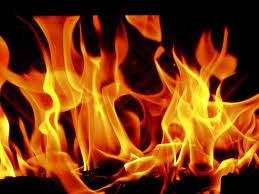 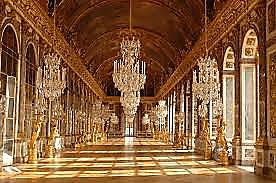 Holding the Mirror up to ArtificeShow the mirror its own reflection.  Catch the reflecting in the act.  The coating with which it is backedLet it look back on. IntrospectionMakes the impassive speculum  Turn Hamlet, making question of  Itself. How can Narcissus loveHis image when, like a fine scum,Doubt clouds the mirror of the pond?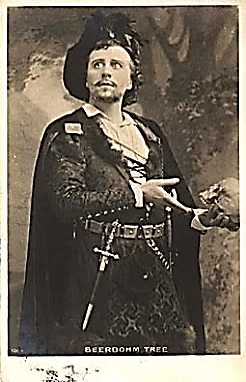   He doubts his self-love, for he doubts  He has a self. And when he shouts,Whose echo mocks him from beyondThat stand of trees? His too-close look  Dirties the lens and makes obscure  What Surety once thought most sure. Perhaps he is written in a book…A character made of characters?  If he exists, is it because  Someone is dreaming that he does,And dreaming him a universe?Let but reflection once reflect  Upon itself, and ‘twill confess  Too-great awareness makes things lessReal, and not more. Let it directUpon itself its shining beam,  As through a magnifying glass,    Till tinder-dry as summer’s grassIt bursts into a Phoenix dream,The flame, the victim and the pyre.  Out of the ashes may arise  A ghost with second-sighted eyes,Self-fathered in the purging fire.	Mercury’s coat makes glass look back  At us, but Mercury’s a liar.  (Yet life may lovely lies requireIf truth be but a Void, a Lack.)Even second sight may prove a liar.  Who knows what lies behind the lies?  Illusion, that so charms our eyes,Is but the mirror of Desire. Hamlet Revisits Mimesis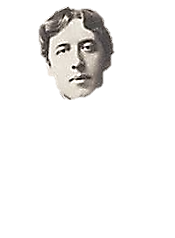   After Smoking Hashish						               Car les miroirs ne nous montrent 						                   que les masques.—Salomé…To which I say, just as the sound  Should be the echo of the sense,	  The ‘look’ of words, as at lines’ ends,Should mirror it, should show the wound,If wound there be, in body or soul,   In its own texture and proportion,  Give back distortion as distortion, Crack if it must, or take the hole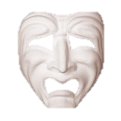 Pain’s arrow makes into its own  Vitreous flesh. To push mimesis  To the point where it falls to pieces,Glass shivered by an overtone,Irruption of wild Energy  Into the Image till it shout  In shining shards, features blown outIn shattering thermal ecstasy,Unmasks the features, shows the face,   That fragile mask, in part exploded,   With regions patchy or eroded,How tenuously it stayed in place.							He holds a mirror up to my face.I wear the Mask of Tragedy:  The twisted rictus on my face  Is permanently glued in place.I am that mask, the mask wears me! Canst thou not stand the looking glass?   Then break the glass and break thy face   Into a thousand faces, faceThe breakage of your looking glass!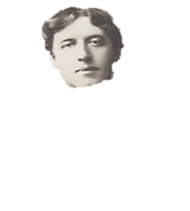 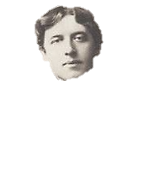 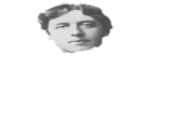 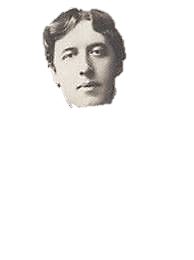 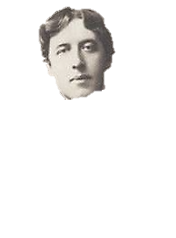 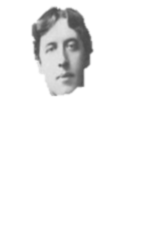 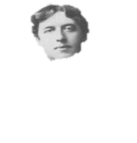                                                  The Mirror-Man MCVThe mirror suddenly saw itself in the mirrorOf a man. On assignment from The Daily Mirror, the manInterviewed the man who was once stared down by a mirror.The Man-Mirror you saw in the mirror was a manLooking in the mirror at a Mirror-Man. Smash the mirror.Bits of mirror lie on the floor. Step over the shards of Man.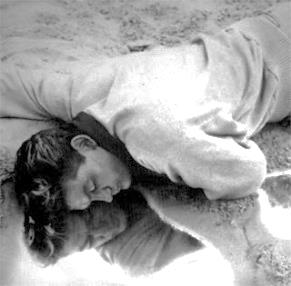 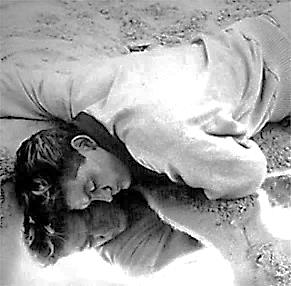 Three MCVs and the Garden       of the Earthly Paradise The truth is that we all live by leaving behind; no doubt we allprofoundly know that we are immortal and that sooner or latereveryone will do all things and know everything.—MCV1. MCV-Marcel ChéritVintueilThis bloom, this little seed you see,  This wilted stem (is, will be, was),  Prenatal, present, posthumous,Existing as one, shimmeringly:Lily and violet and rose.  What would you name this little tract?  The Garden of the Tesseract.Much like your novel, I suppose?2. MCV ProperThat fall you took from the edge of the  Cliff in the Alps? It was into  The bottomless regress of youAnd your return, eternally.The year is nineteen-forty-six.  In nineteen-thirty-nine you were  Reborn as Trungpa. And yet hereYou linger on…You are in a fix:In this version, by some mistake						The ‘1946’ version.—[Mr V]  You have reincarnated as  Yourself. Just as the one I was?That makes no sense! Strange they should makeThis sort of error; it’s very rare.						Looking back from the 1950’s, I am tempted by  No matter. The strange Lethean spell					the ‘Everett Interpretation’ to speculate that  Was such that you could hardly tell					Oscar’s karmic wave-function carelessly allowedThe difference that wasn’t there.						itself to decohere into two parallel plot- or world-lines with two different outcomes.—[Mr V]It must be when my ghost went back				                To this poem, or the sketch I made  In C.3.3., when something badeMe gather up those threads gone slack    And undertake to finish what  I’d started and abandoned. Then  I fell into this loop. Ah, whenWill it be finished? Tell me that.We take the fork in every road.  There is no finish. Things continue,  Merge and diverge, without-within you.There is no code that solves the code.3. MCV A.M.Rotate the Tesseract a few  Degrees, and go back seven years  Where your next avatar appears.You become him. He becomes you.  All this is set for February  The twenty-eighth, at MCV  (11:05) A.M. BeReady. These schedules never vary.It is here that your journey ends  And the long poem is at last  Complete. Abandoned! No more past.‘Your’ future is waiting: you will be friends.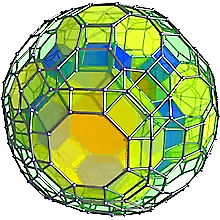 Crossing the BridgeAnd so across the bridge I thread  My way. Two ropes support and guide  Me lest I fall from either side.And the loose planks that I must treadAre each a house, or tesseract,  A space in time, my life and times.  As arduously as one climbsA mountain I traverse each tractOr wooden rectangle, for each  Has depths down which a man might fall,  And rooms for getting lost in. AllBelow is depth, but within reachIs the other side—no turning round!  A tiny figure in the vast  Landscape I walk until at lastMy feet are safe on solid groundAnd I am in my Shangri-La,  Perched many miles above the abyss.  My home away from home is this.Here waits my soul’s next avatar.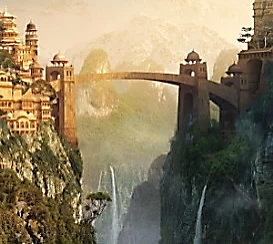                                                     The Sacred Monster Stellified                               The sacrificed abomination, the one                                         Whose palace was an endless prison house,                                  I raise amongst the heavenly carouse:                                               The darkly shining god Asterion.                       *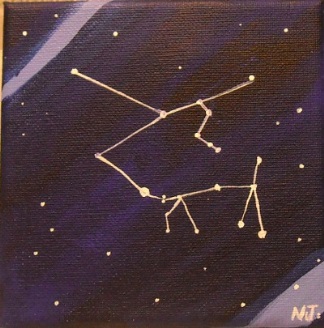                                                                    Chapter Four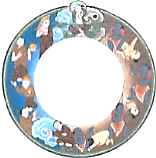 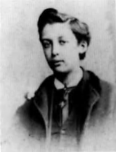       The Metansomatosis        of                         Oscar Fingal O’Flaherty Wills WildeFrom the day when [the Greeks] left the chill table-lands of Tibet and journeyed, a nomadic people, to Aegean shores, the characteristic of their nature has been the search for… —From The Rise of Historical Criticism*                         Blue! ‘Tis the life of heaven,—the domain                               Of Cynthia,—the wide palace of the sun.	                          —Keats*Old China Blue,With a bright sunflowerHe’d play by the hour.He was utterly, utterly, utter-too-too.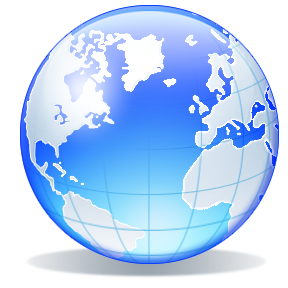 Selfscape, with Topologists and Avatar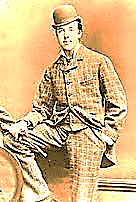 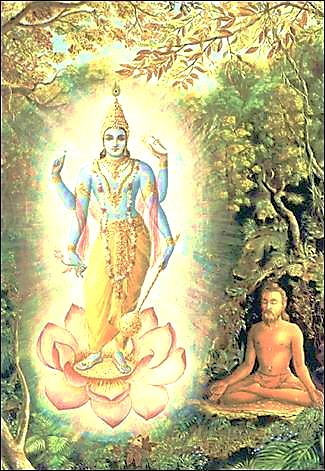 i.It is a heavenly mistake  To seek the Absolute, one sighs.  The Truth is not in Paradise.The Truth once tried its best to makeIt through the gate, but was too wide for it.  Sadistic is the sun, the moon  A masochist. They are in tune.I lived for Pleasure and I died for it.ii. TopologyIs geometric caricature,    This or that feature exaggerating    In ways that can be quite elatingOr too restricting to endure.What creature logically absurd   Survives the heckling torsions? I    Am far too much myself. They tryTo round me off. But I am a surd.Karma and Fate are having sport  With me, exploiting my psychology  To work out problems in topology.To what extent, when they distortThe curves and ratios of me,   Do I retain my properties,   And at what point do I lose these,And with them, my identity?Becoming someone altogether  Other, a wholly different entity.  (Is this perhaps my alientity?)As wood is by the harshest weatherTested, and learns if it is proof  Against vicissitudes, can stand  These changes without warping andDiscolouring, fit for wall or roof,So Karma bends and stretches me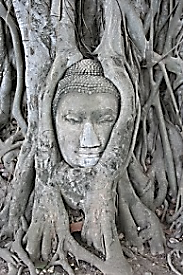   (For instance, making me employ   A word like ‘Karma’!), not to annoy,Though, so much as to set me free.Can Oscar change in all these ways  And still be Oscar? Need he be?   Negative capabilityCan go no further than this place.The question that the Buddha would  Not answer: Whether an underlying  Soul, through the cycles of our dyingAnd being reborn, subsists, for goodOr ill. Is some identity  Retained through all the transmigrations  And up-and-down reincarnations—In Hindoo terminology,An Atman, indestructible  Since it is one with the Unthinkable,  Brahman, and therefore is unsinkableSo that in the end, all is well?(If I am to be reduced to my  Essential Self, I hope my Atman  Is not this forty-year-old fat manBut the trim youth of days gone by!)iii.Is this so different from my old  Aestheticism, my defence  Of the Unreal? The world of senseI made into a calf of gold,Perhaps. I spoke of the undying  Beauty of things that fade and die.  Now all I see is sky, and sky.I find all this a little trying.iv.Sometimes I hear a child’s voice speaking  From where? I have chosen to assume  That it is coming from a womb.He is the one I have been seeking.Affinities we two have found						 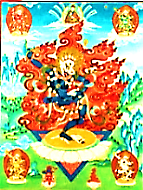   With one another. They are expressed  As radical difference. Yet, from westAnd east, we meet upon the groundThat is the table land from which  The Aryan shepherds long ago  Descended to become, below,The Greeks. The irony is richAs blood must be (and feet well-shod!)  To brave the skyey altitudes  Where light is closer, where it broodsUpon the mountains like a god.It was for light his ancestors  And mine (and we both share these same  Ancestors) always sought. Though nameGives way to name, ‘tis the one courseOur vision follows, one direction:  Toward the light, and even the dead  Move towards it, as if by light fed.I see you’ve done some introspection.I was, until those years, an antic  Sage, Bodhisattva-like in some  Respects, and to this pass I’ve come(In bodiless form, yet still…Romantic)Because the seer-through-the-veil  Who should know all is an Illusion  Betrayed the Unreal, to his confusion,When he the veil rent (you won’t failTo catch my meaning) and so fell.  And that is why all this was bound  To happen: that I circle round						Trungpa manifests himself.Myself to meet you, and how wellMet we two are, Trungpa! We’ve both  Covered much ground to find each other  As the other. Brother and anti-brother!I want to rouse you from your sloth.You spent six years in college, no?   Not till your thirties did you write  Substantial things. For one so brightAnd quick you can be rather slow.Dear, you must promise me no longer  To dawdle in the Bardo. Four  Decades you’ve lingered at the door:Still you will not pass through. Be stronger!v.And so Aesthete will undergo  A deformation into Mystic.  By twists and turns almost sadisticThe hedonist must come to knowThe pleasure of renouncing pleasure.  The lover of gems, intaglios  And precious sonnets and the roseMust look on vistas without measure.					The Himalayas writ infinitely large.  O little, well-wrought things, a face  Youthful, chiselled and marble-white,  Blue china things, a touch as lightAs air: you fade into pure Space!Something within me will be ‘smart’  Even in the presence of the Unthinkable.  (Then is my shallow skiff unsinkable?)How worship at the shrine of ArtWhen it is dwarfed by boundless shrines  Of luminous emptiness and peace,  The stars beyond the stars, the seasBeyond the seas, the light that shinesNowhere for no one and for ever?  I’d love a spot of tea and crumpets  Just now. And then the Angels’ trumpets!It seems a tedious endeavour.vi.Among such far-too awesome shapes  One takes a page from Heraclitus  And counters the sublime arthritisOf mere Immensity’s landscapesWith this perspective-thought, that small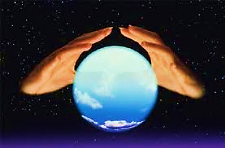   And great are from ‘a god’s-eye-view’  The Same, are One that plays as two. Scarbo is Scarbo, dwarf or tall.My Crystal Sonnet 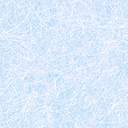 To put the Universe into a sonnet:No small thing! Yet, though intricately clear,It would be small… And when you looked upon itYou’d see yourself inside that crystal sphere,But only as one atom among many,	A myriad, nay, wholesale infinity!A sonnet coined into a cosmic pennyWould by itself be seen, and, seeing, be,And find its purchase in the fact of seeingAs the act of being seen. How Truth would change,Knowing ITSELF! So rich would grow the realThat Truth would prove to be the dream of Being,The Terror of its Beauty, and the feelOf something unimaginably Strange. vii.I am with the Greeks, in that I want  A world built on a human scale.  And if in Beauty it should fail,And of Sublimity make vauntIn the brow-beating Infinite,  I take my stand with the Unreal.  Profundity, I tend to feel,Is over-rated. It lacks wit.Nietzsche has written that the Greeks  Chose superficiality  Because of their profundity. They knew the Deep, that what it seeksIs not what human beings seek.  What does it want? Its purposes  Are not our purposes. This isA scandal to an ancient Greek.viii. Infinity: a CritiqueThe very idea is absurd.  A concept one cannot conceive  It seems quite pointless to believe.If one could touch it—if a wordOf two it would exchange with me—  If we could have a conversation  About Art, Classical civilisation,Or even the economy,Things would be different altogether.  I wouldn’t even mind if IT  Lacked skill in repartée, or wit.We’d simply talk about the weather.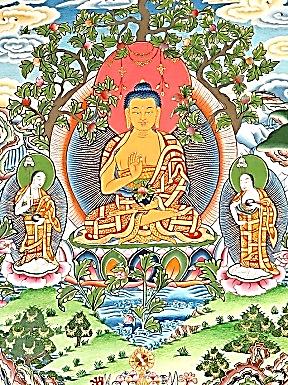 A Conversation with Thomas Martin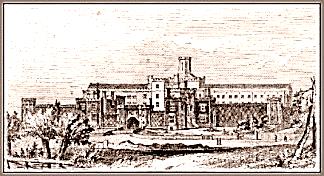               In astral C.3.3.1.Now the great Brahmin sages: were                                           They wise, sir? Very wise, indeed,  Thomas—much wiser than one needBe, possibly. Is that so, sir!Three Aspects Brahman has, to wit:  There’s the prolific playwright, Brahma,  The grand Creator of the Drama,Shakespearean in his infiniteVariety of invention, rich,  Strange to the point of stupefaction.  Prompter Vishnu sees that the actionGoes off without an awkward hitch.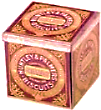 Shiva the cold and analytical    Can shut plays down within a week    Of opening with his critique,For he is nothing if not critical.2. A Fairy TaleOnce upon an Upanishad,  Dear, and a very good Upan-   ishad it was, after some oneMillion million years, a godNamed Brahma made the universe  Of things that seem, and on that seeming  Based all the is there is in dreaming.In Brahma’s night did they rehearseTheir traffic on the lighted stage  Of day, in light of mighty Brahma’s Day.  And on that stage they play, dear Thomas, dayAnd night. Ah, they are all the rageThere is inside the soul of Brahma,  Besides his supernovae and  His newborn worlds. Look in the handHe stretches out: our tiny drama! MetansomatosisSo restless Soul must make her rounds,  And a new suit of flesh encloses  Poor Psyche. Metensomatosis,Platonists call it. Ah, it soundsMuch like a medical condition,  A chronic illness. Which it is.  Ignited by a moment’s bliss,We die into that brief coition,Prisoners of sexual gravitation  As planetary bodies are  Prisoners of the nearest star.Look at our herds, in transmigration!*Will the last variant of all  No longer recognise the theme,  Or hear it as in a vague dreamOne seems to catch a distant callToo far for the intelligence  To pattern, intermittent smattering  Of a tune past the range of mattering,Except for that uncanny senseIt has of the familiar,  As of a homing signal humming,  Summoning you to a homecomingTo some unknown ancestral star?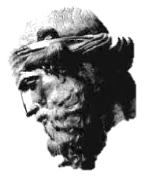 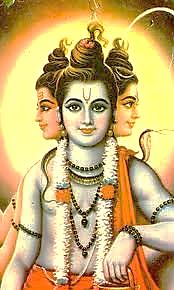 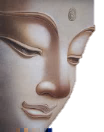 The Astral Ashram How earnestly I try to groom  My soul for union with the godhead!  My mantra I have learned—and nodded 	            Off humming OM (pronounced AH-OOM)By the fourth or fifth repetition.  And it is not the sleep of Brahman,  But of the heavy, lolling, commonVariety, with no dream or vision,But a deep, indolent, animal slumber,  Stuporous, almost comatose.						      No rousing me when once they close,My lazy eyes, and should you numberThe days I’ve slept by piling bread,  As Utnapishtim did when Lord  Gilgamesh tossed and turned and snored,A demigod turned slug-a-bed,You’d build a wall extremely high.  The lowest loaves, ‘tis to be feared,  Crumble, and grow a moldy beardAs the wall rises to the sky,So that eventually it must  Collapse upon me like a ton  Of bricks (the kind bread’s baked upon)And I am crushed into the dust.Therefore, before it is too late,  I may play truant from all this.  Sometimes the most enlightened bliss,Perhaps, is not to meditate. Krishna the Blue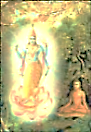 					I join the god speaking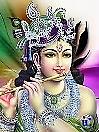 					to His devoted disciples.And let the Yogis day by day  Practice the music of their souls  Far from bazaars and waterholes.For solitary is the way.I see how you upon me dote,				He catches me staring at   Priyah! Would you prefer another,				his adrogynous beauty.  More Grecian god? Then I am my brother,Hermes! And does not Caesar note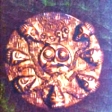 In passing in his Gallic Wars  How the Celts love your trickster gods  Who use their wits to beat the oddsAnd prefer subtlety to force?Aengus and Ogma are among  My veils; these storytelling bards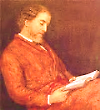   Are in my pack of knavish cards.Shape-shifters shall not be unsung! Picture me as your Fairie Queene,  Speak to me, dear, as to the wee  People, the good folk. Let us beThe best of ‘mates’ tonight, I mean		                                                                              William Allingham,	                                           						    poet of the wee folk.The very best of friends! The friend  Of men and women all, I move  The Ying and Yang and Tao of Love:If you so choose, that way I bend.Old China Blue, I am Krishna, young  Blue India! I am the sky  That tents the Himalayas. IAm the sad, distant fluted song.Even if another deity  You worship, if with pure devotion  You do so, with sincere emotion,With love, you also worship me.O priyah! Look into my heart!   Ah! dost thou not see all things there?					    Thy heart is there. And now, my dear,Look in it: see me? THAT thou art!					      ‘Tat tvam asi’. Chandogya  Upanishad.Another Charming Chat with Krishna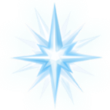 	Or Christna, or Krist? Oscar’s ‘pronunciation’ was		often ambiguous between ‘Christ’ and ‘Krishna.—[Mr V]How often do I sit and brood…  Do transmigration’s charms reside  In leaving one unsatisfied?On to the next, the bad, the good.Do the gods have gods of their own,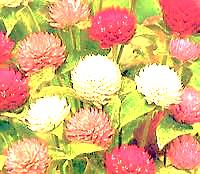   And so on, pantheon on pantheon?  The unfading flower, the amaranth, eonFollowing eon, outfacing stone,Blossoms in myriad dimensions,  And every petal of it all a  Burgeoning, intricate mandala.Who can divine its deep intentions?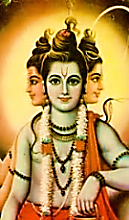 It rests upon itself, and not  Even upon itself. And none  Knows what it knows save it alone.Perhaps it knows not. It is a thought.It is the thunder, and the still,  Small voice. It is serene and deep  As in his cave the hermit’s sleep.It is the glow beyond the hill.The amaranth, immortal flower…   It also takes the name, Love-Lies-   A-Bleeding. Ah, love kills, and dies!I want to call it back, the hour…Think that the tumult and the pain  That made your life a wasted thing  Was but the Dream of the Red King,And he has woken up again.Who can rekindle a dead star?  This is how it has always been.   The time has come. You must beginTo be another avatar.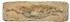 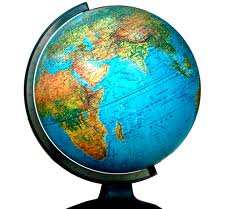 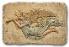 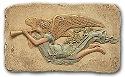 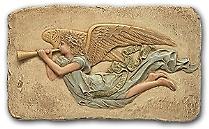 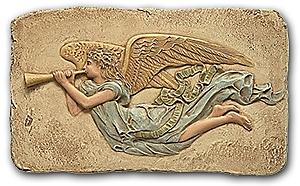 The Bawdy Bodhisattva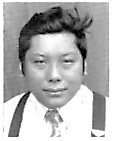        Chögyam TrungpaI am in C.3.3., yet it is late summer of nineteen-thirty-eight in the Bardo, which doubles as my tomb in Père Lachaise. I in several months I will be born again, this timeas…well, you will see. In the Tibetan table-lands, he is gestating in his mother’s womb. He is already full of crazy wisdom: yeshe chölwa. His voice is that of a small child.I think that art should be a part  Of daily life, don’t you? I do.  (I started here, and so have you.)Life itself is the greatest art.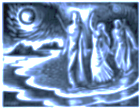 I see why you are me and I  Am you! I lived a foolish life And learned, I hope, from the useless strife.Nothing is worth such misery.Only when we have been all Strangers  Do we know who we really are.  Swim upwards, to the shimmering starThat births and looks down on these changes.It calls you to its distance. Swim  To it! Though heavy its burden seemed  To Gilgamesh, the star he dreamed,Its calling was the core of him.	Your antimimon pneuma, your					          	 Gnostic and Neoplatonist term.  Counterfeit Spirit, you must leave					  Behind. And yet perhaps I grieveOver the thing a little, forI was quite fond of the façade.   Then you should take yourself to task:   It is a vulgar crystal mask,The work of an inferior god,Only a showy, tinsel thing   Put on for social purposes,			          All glitter and spangle and ‘show-biz’.Away you must that Spirit fling!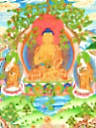 More Talks with Trungpa  In Utero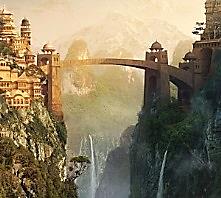 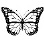 Strange how it’s not that far away  From San Francisco, a place like this.  You mean the womb? Nowhere. One isThe stranger one will meet one day.On Jacob’s Staircase, winding high,  Invited to the blue soirée,  One greets oneself along the way,One hails one’s other, passing by.You go down to Le Cirque de Birth  Whilst he ascends to Club Nirvana.  One from the womb, as from a saunaEmerges red, in sweat of earth;One sees himself in all that mind  That is the mother and the matter.  And at the foot of Jacob’s Ladder:The thing filled with tears, hunger, wind.*Are you…Anthologoios? I am.  I laid the Buddha on his pyre.  I burned Troy, and burned in the fire.I am Achilles. I am Priam.No one, who speaks for all of us,  Am I: the mouth that sings it All.  Whoever sings has heard my call.I am the Poet, Orpheus.I am the body of Poetry,  Shot through with little lyric wounds.  I am the way the music soundsWhen it mourns in a minor key.And are you possibly, Hermes?  I have been the Guide, and the Misguider.  The horse who bears, and throws the rider.The gods? I have been all of these.Well, I suppose you’ll tell me next  That you were Dante in a previous  Life! And the Bard. Child, you are devious!The Ur-Text is a palimpsest.Emptiness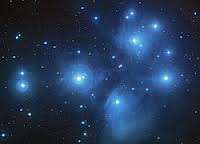 				Trungpa. Valentine’s Day, 1939.The nothing. It is everywhere,  This fruitful barrenness we call  Nirvana, though the name, like allNames, is a little thing of air. The emptiness is active, boils  With dreams and cataclysms, trees  And temples and the Pleiades,And back into itself recoils.It dreams me, the emptiness. The sum   Of all this strife, a kind of peace?   I have known the vintage and the lees.Sweet, bitter, they are the same. I come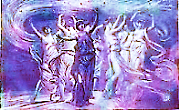 With empty hands to meet this…nil.  There is tranquillity in being  At last that famous nothing, seeingAll. Everything looks so still.See? There it is, or was, again.  It followed what I just now said.  It is Meander. A mazy braidOf black and blank. The voice and thenThe echo, then the stillness. Near  And far. It floods the being. There  It is. You felt that gust of air.It is here. It is there. And here:A Consultation with a Palmist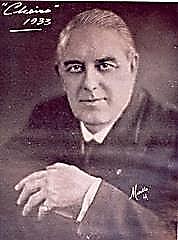 I decide to consult the ghost of Cheiro regarding my next incarnation. (He died 8 Oct 1936 in Holly-wood, California—a place of dreams whose actualexistence is doubtless another of its many fictions.]I’ve a peculiar premonition  Of him (of you!) holding a sort  Of orgy with his cult, or court,Svengali of the Eastern Vision.Those who decline to join the fun  His henchmen forcibly unclothe.  The Enlightened One would surely loatheSuch bullying. He, like you, is one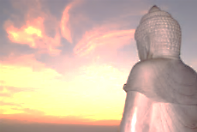 Who will know exile and its grief.  He will be forced to leave Tibet,  His country, when it is besetBy the Chinese. He’s no frail leafAt the wind’s mercy, though. He’ll make  His way to Britain, he will learn  The language, as a teacher earnRespect, and finally will takeHis crazy wisdom West, to the  United States. He will live where?  Amid the peaks and bracing airOf Colorado. (Dear to me,As well!) They so remind him of  His sublime Himalayan home.  And many searching souls will comeTo join his Ashram. But his loveOf alcohol and sexual pleasure,  Of power and perversity,  Will earn him notoriety—I see! A most ambiguous treasure,His wealth of Eastern mystic knowledge,  For with it comes his overbearing  Charisma. He has a gift for sharing,However, and founds a Buddhist College.				Cheiro at this point also mentioned a professor					whose name I didn’t quite catch: Ginsburrough?And how long will he live? Beyond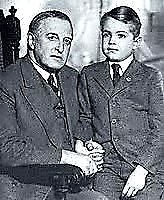   The nineteen-eighties I see clouds  Only, and past that, only shrouds.I think I am already fondOf this Trungpa. One’s avatars  Should always be, I think, a little  Improbable. If it’s a riddle,So is the influence of the stars.A superb teacher of meditation.  I see him with a young student, yes,  Named David Jones. No, that’s a guess.I am tired of prognostication.We soul ascend from Purgatory  In spiral wise, dispersed, to be  Gathered into rebirth. To freeOurselves we widen into sky…But what of Vyvyan? Oh how  Could I forget? What will become  Of him?—He’ll find a wife, a home,And have a son: Merlin. You knowHis name! I trust dear Vyvyan   Will not immure him in a tree!   Your grandson will grow up to beA very cultivated man.His voice will have the timbre of  Your own. He has some cause for hate,  But will become your advocateIn books, out of a grandson’s love.And Vyvyan, as well, will write:  He’ll tell of his deprived childhood,  But help you to be understood,Edit your letters, set things rightAs best he can. The poor, dear boy!  How could I…? How could I have done  That to him? O my poor, dear son!I took his treasure, his child’s joy!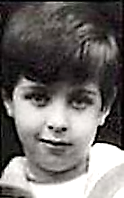 On Rock Candy Mountain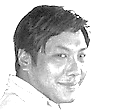           Alias Mount Everest							Trungpa speaks from the womb.Cheiro and I have talked about you				Time: 28 February, 1939.   And what the future holds for you.   That’s merely sorcery. I doNot wish to know. There is no doubt youWill make your presence known, young master.  Is crashing into a joke shop						In Dumfries, Scotland—driving while inebriated.	  Not funny enough, you cannot stopThere, with a physical disaster,But have to lead as many astray  Into the Buddha’s errant glory   As there are sheep to trust your storyAnd leave the good American Way  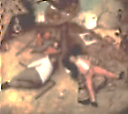 For Nephelokokkygia,					  Cloud Cuckoo Land? Fine white cocaine  Is the only snow in your Cockaigne,Schlaraffenland or Shangri-La.You’ll abuse power in the crudest  Of ways, Neronian guru!  You and the rent-boys… Yes, but youAre the world’s lewdest nudist Buddhist!Whatever I may do, you are  Doing, too. Getting fall-down smashed?  How many times will I have crashedBefore the white, consuming starWhisks me beyond all this folie?  A Bodhisattva does not hurry.  There is no place in God for worry.There is no God. No God, and HeIs infinite. That’s nice to know.  Plenty of wiggle-room for folly.  Don’t you feel a bit melancholy, Knowing so well how things will go,What you will do? With what? The nothing    It matters. Any, or all of it?    God is dead. And is infinite?					                         Put on your latest Maya clothing.The Jolly Corner		One minute before 11:05 AM, 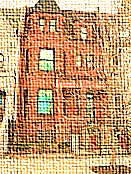 		28 February, 1939. It is time.		 1.There is a house James writes about,  The Jolly Corner. In it dwells  A threatening ghost who is—what else?— The hero’s double. Fear and doubtAssail him, and a sense of shame:  What sort of life might he have led  As worldly businessman, insteadOf the rich idler he became?One’s real life is the life one did  Not lead. The man of flesh and blood  Is thus the ghost of what he couldHave been. There’s no way to be ridOf him, the double who is and  Is not himself. He can’t erase him.  He is too strong. So he must face him.Two missing fingers on one handBespeak a man who has known strife—  A man of action—and because  Of this, has suffered. They must cross,The two paths of the hero’s life,The one he took, his present life,  And the uncanny path not taken,  The possibility forsaken.Enraged, the double like a knifeThrusts himself at the hero, who  From fear collapses in a faint.  In the arms of a female saint,A loving friend, the man comes to.Is he alive? Will he go on,  Merged with his ‘animus’, to lead  A stronger life? Or is he dead,And dreaming this companionIn the afterlife? Has he survived  Himself as someone else, his double?  The author leaves us here, to troubleOver the sequel. He who livedWas not alive. The life he failed  To live took the shape of a ghost  Livelier than he. Who is hostAnd who is guest? What is unveiled?3.Before I walk into a space   Thoroughly emptied of my life   And full of freedom from all strife,There’s one more trial that I shall face,My last trial, which is self-imposed:  To face my Double. I will ascend   Along a spiral to the endOf memory. Then my Book is closed.Or open, of the human cry  Exhausted. Tears evaporate  In air, traces of love and hateDissolve into their home, the sky.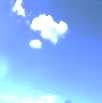 Karma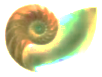                         	 Let faint-lipp'd shells, On sands, or in great deeps, vermilion turn                    Through all their labyrinths…				           —Keats, Hyperion1. To my ReaderI hardly feel, at times, quite new,  Almost an Edison cylinder  Of sorts, mechanical echoerOf Cupid’s arias. Can youRecall how many times you’ve played me,   Dear? I am condemned to repetition,   Or say, redemption and remissionOf the mistakes I made; they made me.2. Dissociation: the Stuff of Astral TravelIn time my lonely body grew  As innured to my absences  From ‘home’, my infidelities,As Constance grew, who learned to doWithout my pleasant company  And live the matrimonial lie,  In her way, just as well as IWho was as free of her as sheWas bound to me, an errant nomad  On his erotic Odyssey,  Hotel to hotel: helplesslyShe watched me gradually go mad.You see, I had to grow quite sick:  It was the only way to die.  With life an uninventive lie,Dying a Roman CatholicFormality, blind, deaf, and numb,  I was quite senselessly made ready  To leave my body to the steadyLow hum of the viaticum.3. Trungpa and the Spiral Labyrinth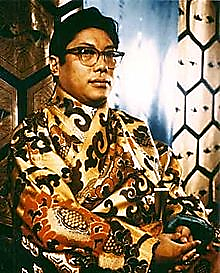 The wheels of Karma’s juggernaut  Trample the wrathful and the proud.  They look about: a thundercloudOf all the evil they have wrought,Here on the earth, comes rumbling after  Them, in the shape of ghoul or demon,  Explosive mists of scat and semen,And the void howls with hell-souls’ laughter.Some through the Bardo drift for ever.  These spirits we call hungry ghosts:  Guests who don’t know that they are hosts.Such demons can be very clever.Escape is possible: renounce  The demons in yourself, whose power  Is but to ruin and devour—For they are ever-set to pounce.I have seen the wrathful goddesses.  Their anger was my selfishness,  My folly and my carelessness,More cruel a thing than cruelty is.I have been a hungry ghost; I am  No longer hungry, and yet still  A ghost. You have purified your will,Confronting them. You are the LambTo your own Lion. Now: prepare!  I know. I must construct a stair-  Case leading to the upper air.I will be waiting for you there. Be always wary, never frightened.  Learn to be wakeful always: this  Is Consciousness, this is your Bliss.In this way you will be enlightened.It is all very complicated,  Intricate as a labyrinth,  Disorienting as absinthe.Enter the Spiral. You are awaited.Of Fibonacci Numbers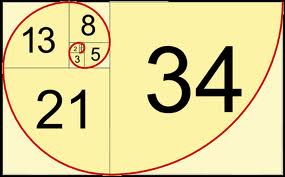 [I find myself standing in a lecture hall in Magdalen College. I am at that indeterminate age somewhere between the 39 I claimed to be at the First Trial and the 40 that I actuallywas. Dante is responsible for this Purgatorial joke: he has made me, a maths dunce, Professor of Mathematics! His last hurrah. The students seem restless and bored.]1.Behold! a Golden Spiral on  A coin, in a rectangle!—I  Confess, it is a false coin: φ 						φ = the  Golden Ratio (1.6108339887…).Is not attained, ever–anon						The Fibonacci spiral is built on integers but	         								approaches to the Golden Ratio at infinity.Approached though it may be, for mine					The Fibonacci sequence represents the closest	  Are Fibonacci ratios,						approximation to the Golden Ratio using  I am almost certain. (Ah, they doze!			   			rational numbers: 2/1, 3/2, 5/3,  8/5…At least it’s nearly time to dine.)							                   —[Mr V]2. A Lecture of SortsIf one and one make two, and one  And two make three, and we get five  From three and two, then shall we striveFor eight? And by additionMost horrible reach dread thirteen?  Which I can barely say! What fun  I had when I was twenty-one,Betwixt a little, and between,It’s true, but so? At thirty-four  I had moved out towards the extreme  And I don’t even care to dreamWhat waits at fifty-five or more,Say, eighty-nine, how inconceivable!  O sequence rabbit-multiplying				  Who rule the breeding and the dying!Wrinkled the skin grows, irretrievableThe loss of youth’s crisp curls of hair,  Irrevocable the greying trend  When in a steep ascent you bendTo infinity and leave us thereSo far behind you, husks outworn  By the genetic seeds we hold				  In trust deceived when rendered old,Redundant, and then, why be born?				The numbers spin their lazy eight-		  Approaching vehicle around;						   I come back to the launching ground					Of one plus one, if somewhat late.						                                         Now God is surely One. To be  Incarnate, unity makes two  In one, for God is Lord Christ, too.And Holy Ghost makes TrinityAnd the duality atones,  And two and three are five, and three  And five, eight: add these last and weReach the unspeakable number onceMore. Evil arithmetic! But I  Will brave the Fibonacci numbers,  Though nightmares may invade my slumbers.I recognise no boundary.We’ll set sail for the Ratio  Of Gold, though we shall never reach  That place, my Dears! Ulysses, teachYour mates the Perilous Way to go!With what is left us of this so-		I have forgotten that  I am already   Brief vigil of the human senses,		past this vigil. Ah, to be carried away by  Let us learn how immense the Immense is,		one’s own rhetoric, like a blushing bride!Let us know what it is to know!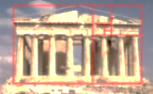 The Ascension of Old China Blue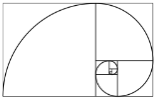 				   Here, at the podium again?				    Time: 16 October, 1946. 1.Spiral in shape, my fictive vase  Became a staircase I must climb  To view a different place and timeAt every turn of what I was.[A student creates a disturbance, heckling this tentativebeginning as stilted aestheticism. He is escorted outof the lecture hall. A bit ruffled, I must start again.]1.Spiral in shape, my fictive vase  Became a staircase I must climb  To view a different place and timeAt every turn of what I was.2.I have told you how my spiral vase  Became a staircase I must climb  To view a different place and time.But did you know that what I wasI saw as what I would become?  And on each landing was a bust  Of something crumbling into dust.I was alone, and far from home.3.You can predict my spiral vase  Will climb the same stairs every time—  But with a difference, yet a rhymeAt every turn of what I was.I see the one I did become  And on each landing pass a bust  Crumbling into a different dust.Then dust is where I make my home?Each turn affords another view 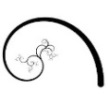   Down the vertiginous stairwell   To various degrees of Hell.What I did I cannot undo.5.The spiral shape, the fictive vase,  Are versions of the stair I climb  But with the difference, this time,That I turn into what I was.I am the man I would become  And on each landing pass a bust  Resembling, but only just,A face that I once knew at home.Each turn affords a brother view  Or mother view, down the stairwell,  And those whose life I made a HellI see, and know not what to do.The memory of the floors below  Is an accretion of my loss.  A fictive vase with serious flawsIs the best metaphor I knowFor the heartbreak that heals you when  You see the past sink out of view  Like the wrecked vessel that is you.And you must turn, and turn again.8. ConstanceIt spirals into itself, my vase,  No matter how far I may climb.  So I grow smaller every timeI see I am smaller than I was.How unbecoming to become  The man I am! I think the bust  Is of the monkey of my lust.The likeness of a broken home.I turn to get a better view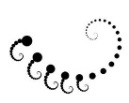   And in the depths of the stairwell  I see a face I once knew well.She wore a veil and said, I do. The memory of it years ago  Became oblivious to its loss.  That’s one of my more serious flaws.It happened on the floor belowAnd all her heartbreak happened then. 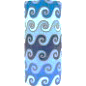   But now her face sinks out of view  And there is nothing I can doBut turn and turn and turn again.I am sorry Constance! I am so sorry.  But that was on a different floor.  And there are many, many more.Of course, each story is a story.Happiness was a thing that used  To happen to me. I am a child  Of mood. My name is Oscar Wilde.My breath is short. My feet are bruised.The more I climb the more there is  To climb. Must every step create  Another step? And it grows late.How shall I ever get out of this?13. My ChildrenThe downward spiral of a vase  Is the inversion of sublime.  Innocent victims of a crimeI see, of which I was the cause.And into focus now they come,  As I look down. I pass a bust  I do not notice, for I mustAssess the damage as a sum:I turn to get a better view  And in the depths of the stairwell  I see the children I loved well.There’s nothing that I would not doFor them, but that was years ago  I did that to them. For I was  As fictive as a spiral vase.And I weep down on them below,On all their heartache and their pain.  But now their faces sink from view.  The thing I did again I do.The turning has returned again.Cyril, Vyvyan, I am so sorry!  They led me in, and shut the door.  I shall not see you anymore.Hell is less harsh than Purgatory!How cruelly you were abused  By relatives who raised you. ‘Wilde’  Was not your name. No, no, no childDeserves to be so meanly used!The more I weep the more there is  To weep. What can I do but hate  Myself, or blame it all on fate?That it is that, that it is this.But Cyril, you went off to war  And came back as the ghost I saw  And in the terror and the aweThe tearing open of a scarOccurred, and I shall call it healing.  And you became my Happy Prince,  With the poor swallow gone long since.No fire consumes the heart of feeling.The bird shall sing, the Prince shall praise  The giving of the gems away.  He is in Paradise today.My vase can only crack and craze.My heart is in the urn with him.  Ash of my ashes, you, my son,  And Vyvyan, too. All into oneThe ashes settle, light grows dim.How many steps, and for how long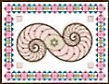   Must I continue to ascend  Into a sky that has no endTo make a rightness of the wrong?21. BosieMy spiral is a weary vase.  The staircase cannot cease to climb  Through larger spaces, longer times,Surprised to see how small it wasWhen higher iterations come  Not quite full circle. And the bust  Is of a spiral quite nonplussed:The vase contains itself. Its homeIs in another home. Review   The Hellish stories down the well.   Remember Bosie, and your cell.The panther feasts, and what was dueIn the end, and how it fell. Below  My station. Too much revel was  Enough to shatter a fictive vase,With revelations bringing woeTo me, and Art’s ache, and the pain  Of sacrifice betrayed. My view  Is blurred, my eyes are moist with dew.Again return, return again,Dear Bosie, tell once more the story  Of how I walked a stony floor  For you. See how much rope I tore!Think how the morning’s morning gloryReturns to mourn at evening. Bruised  Is the apple of my eye. Reviled  For ever is this Oscar Wilde.And I believe you were amused.The more I brood the more there is  To brood upon. But it is late.  The end game crawls to the checkmate.Failure, what is the sense of this?Is Cupid Mars, so to love war?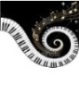   Your character may have a flaw,  My dear. You lived by your own lawAnd so did I, but I have the scarTo prove it, you, nostalgic feeling.  Forgiveness when the lover sins  Must scourge him first and make him wince,But for some wounds there is no healing. I swallow up my pride these days  For it was I who chased away  My Bird of Paradise. I prayMy pride may go up in a blazeOf wisdom, but the chance is slim  That I will be the lucky one  Whose ashes fly into the sun.The Phoenix fire is guttering dim.The day is short, the shadow long.  And time can never put an end  To brazen sorrow, my old friend,And grief’s perpetual undersong.You were my slim-gilt lily boy,  You had the genius of your youth.   I had the genius of my mouth,My honeyed tongue, my gift for joy.You were my prince, my fleur de lys  And flirtily familiar with  A thirtyish man who was a myth,And is a myth eternally.I fell. You did not make me fall.  The myth, at higher iterations,  Opens onto what revelations?Revels unravel. I willed it all.Perhaps blue blood and a blue face  Cancel each other into love,  Somehow. But from the floor above,This story is of other daysMuch darker down, a depth unclean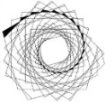   With hate. The Irish cock-and-bull  Must face John Bull, and he is fullOf Minotaur. It is obscene.And how obscene we were, together  In our adventures in rough trade!  In Naples love is known to fadeBeside a Bay, in autumn weather.My spiral is a maze of wandering,  Wandering up to who knows where?  No ceiling but the empty air.The stars, perhaps, were made for pondering.The ghosts of old astrologers  Have left their eye-prints on the skies  That do not care who lives and dies.The stars are Tinkers, Travellers.34. The MarquisThis spiral of blue china, vase  Full of itself, was once sublime.  What is most beautiful with timeBecomes the shade of what it was.It is the time when monsters come  Out of the closet. Broken bust  Of ugliness, you are the justLikeness of one who broke my home.And he comes gibbering into view   And wants to pull me down the well   Into the hate that is his Hell.What an unspeakable thing to do,Enter my house and threaten so,  And here you come again! My vase,   Though but the shards of what it was,Brims over like a cup of woe.How mad I was to fight the insane!  Could it be monstrously true  That you are me, and I am you?I turn again. What do I gain?Fresh understanding of the gory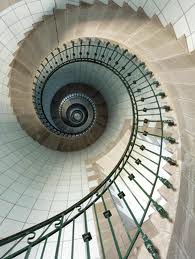   Details, which who would not deplore?  They are even uglier than before,And many times I have told this story,How I was stubborn, and refused    Advice to let it go, and filed  The suit that brought down Oscar Wilde.Oh, Queensberry was much amused!The more one hates the more there is  To hate, there is no end of hate.  He is the monster of my fate.I cannot climb away from this.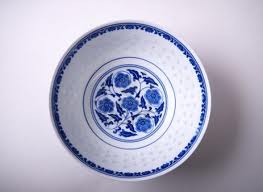 Between the gutter and the star  Most thread their way by rote and law.  I wanted both, that was the flaw That left me with this shameful scarThat makes another wound of healing.  The Screaming Scarlet Monster wins  Again, then a fresh trial begins,And the familiar awful feeling.A monster hides in every maze  And of the lost he makes his prey.  The snake in Eden has his wayWith every Eve. I curse my daysOf penance, and I glower at him,  The one he hated as his son,  That Bosie boy, the Golden One:The Parsifal who on a whimShot down the swan, but the great wrong    That he had done he would defend   Bitterly to the very end.And still my way is long, too long!Their faces haunt me, golden boy   And brutish father, arrogant youth   And the beast who sniffed out the truth,Base metal of a base alloy.Why will it not be history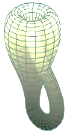   That scholars calmly reckon with?   I am still tortured by my myth.Am I the Sphinx’s Mystery?The Marquis did not make me fall.  It was my myth grown out of patience  With all reality, the nation’s,The world’s, the success of it all,The fiat lux, the course of days,  Provisions for below, above,  And in between. I had had enoughSuccess, I longed to touch the faceOf failure, though it be obscene.   Happiness, sadly, can grow dull.  And the vase becomes overfullOf emptiness. Down, down careenThe tragic heroes, heaped together  On the ground floor, how low are laid  The saviours by the mess they made! An end must come to every tether.Out of control the spiral’s wandering  The twists of its own turns nowhere  But up the iterative stairAmazed, when what it should be ponderingIs how the stars, the Travellers,  Can find their way across the skies.  They do not know that they are wiseBut know that what occurs recurs.*Look there! Could that be Oscar Wilde?  A serious man, some seventy  Years old. RespectabilityWeighs on him, there are Honours piledUpon his back. He is an old  Master. Upon its plinth, the bust  Of him rests solemn and august,And he, as well, feels marble-cold,Depressed by a lifelong success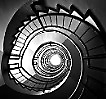   Which through the decades grew to be  A species of vulgarityThat used to cause him some distress.But what an oeuvre he compiled…  Asterion has eyes so mild!  To being a Sir Oscar WildeHe is grudgingly reconciled.I am the satyr, and his double  And Doppelgänger—I am the ungrounded  Bacchus, the Man of Gestures wounded.He is glad he never knew such trouble.*Everything learns to say farewell  By moving farther from its source  Because this is its only course.We tell what we won’t live to tell.I bid good-bye, not to my wife  And children, and not to my lover  Or foe, but to the things left over,The memories of a finished life.I am beyond myself, beyond  Belief and doubt, and every care.  Estrangement is the truth we share.The heart of its own heat so fondBecomes a cloud winds blow away  And leaves behind no scars, no stains.  The lightness of the light remainsWhen there is nothing left to weigh.*Blue China I at last live up   To, now that I have climbed the stairs,   You are but a sky that puts on airs.Let spiral be a simple cup.Circle is ever at odds with square.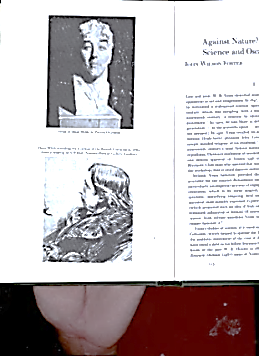    Be genially unreconciled.   And shape no bust for Oscar Wilde.His is a monument of air.The scent of roses in a vase.  The sunflower, and the flower on high,  The morning glory in the sky.For I am not the one I was.*We stars are Travellers, and we roam.  Planets and sea-shells are our traces.   We are at home in many placesBut there is no such place as home.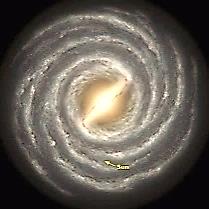 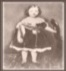 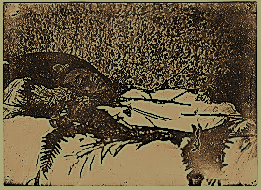 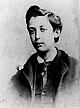 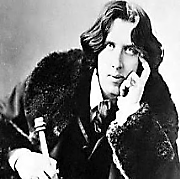 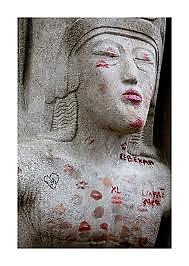 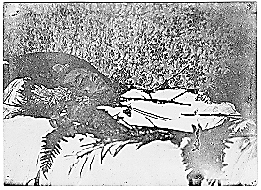 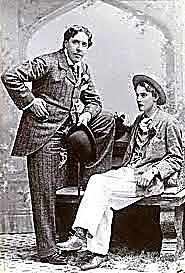 The Missing Lines   Blankness took the preceding text  And the line that ought to come next.This quatrain space will also riddle:Beginning, ending—but no middle.  Stet what came next: more emptiness.  It leaves the lines by two lines less.Think of it as a haven ofBlankness. Words below, words above.  Only these middle lines are left  And they feel pleasantly bereft.And emptiness can have the rest.   Prologue to the Epilogueby James Clarence William O’Flaherty JoyceBone Songof the Mysty by the SeaWhat with his staff the mistery-eyedWrote in the sand, what bardic runeThat in its hollow hummed a tuneAs twilights pinked the foaming tideAnd the sky greyed away and overThe darkling emerald of the seaThe reader may, if he or sidheWill turn the page, forthwith discover.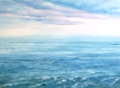 Triton             Shell                     Horn	                                   I am 			                a whisper			                     and an ear.				                 My hollow				                       cup holds					       distance near.		     to the 	         Listen      world                                      Play me	                                  air.     ♫    breathe                                 by listening,	       with      in there.                          turn in your hand             fills               Bone                                                           wind	          is bone.	  	                       on the water,	            Inside you                               churn of the		           *                  *                 *			    sand.There is a “note” symbol in the empty space in the center of     the spiral’s last turn, between “air” and “breathe.” The symbol has been given the same font color as that ofthe page so that it is invisible. But it is there, and can behyperlinked to a music clip—Irish tune on solo recorder.